Before theFederal Communications CommissionWashington, D.C.  20554BIENNIAL REPORT TO CONGRESSAS REQUIRED BY THETWENTY-FIRST CENTURY COMMUNICATIONSAND VIDEO ACCESSIBILITY ACT OF 2010Adopted:  October 8, 2014	Released:  October 8, 2014By the Acting Chief, Consumer and Governmental Affairs Bureau:  Table of ContentsHeading	Paragraph #I.	INTRODUCTION AND OVERVIEW 	1II.	COMMUNICATIONS ACCESSIBILITYA.	Background	1.	Section 255 	9	2.	Sections 716 and 717 	10	3.	Section 718 	14	4.	Scope of this Report 	15B.	Compliance with Sections 255, 716, and 718 	17	1.	Comments Received 	18	2.	Findings on Compliance with Sections 255, 716, and 718 	39C.	Accessibility Barriers in New Communications Technologies 	46	1.	Comments Received 	47	2.	Findings on Accessibility Barriers in New Communications Technologies 	49D.	Complaints Received Pursuant to Section 717 	51	1.	Number and Nature of Complaints Received 	57	2.	Actions Taken to Resolve Such Complaints 	60	3.	Time to Resolve Each Complaint 	64	4.	Actions for Mandamus and Appeals Filed 	66E.	Effect of Section 717’s Recordkeeping and Enforcement Requirements on the Development and Deployment of New Communications Technologies 	67	1.	Comments Received 	68	2.	Findings on the Effect of Section 717’s Recordkeeping and Enforcement Requirements on the Development and Deployment of New Communications Technologies 	70F.	Future Biennial Reports 	71III.	COMMISSION ACTIONS TO IMPLEMENT THE CVAA 	73A.	Section 102.  Hearing Aid Compatibility 	75B.	Section 103.  Relay Services 	77C.	Section 104.  Access to Advanced Communications Services and Equipment 	81D.	Section 105.  National Deaf-Blind Equipment Distribution Program 	88E.	Section 106.  Emergency Access Advisory Committee 	92F.	Section 201.  Video Programming Access Advisory Committee 	99G.	Section 202.  Video Description and Closed Captioning 	102H.	Section 203.  Closed Captioning Decoder and Video Description Capability 	118I.	Section 204.  User Interfaces on Digital Apparatus 	125J.	Section 205.  Access to Video Programming Guides and Menus Provided on Navigation Devices 	131K.	Other Accessibility-Related Commission Activities 	138APPENDIX A:  List of CommentersAPPENDIX B:  Commission Actions to Implement the CVAA Since October 5, 2012APPENDIX C:  Commission Outreach and EducationAPPENDIX D:  CVAA Consumer GuidesI.	INTRODUCTION AND OVERVIEWThe Consumer and Governmental Affairs Bureau (CGB) of the Federal Communications Commission (FCC or Commission) prepared this Biennial Report (Report) for submission to the Committee on Commerce, Science, and Transportation of the Senate, and the Committee on Energy and Commerce of the House of Representatives (Committees) in accordance with the Twenty-First Century Communications and Video Accessibility Act of 2010 (CVAA).  This Report presents information and assessments related to the accessibility of telecommunications and advanced communications services and equipment, along with a summary of actions taken by the Commission related to the CVAA.The purpose of the CVAA, which amended the Communications Act of 1934 (Act), is “to help ensure that individuals with disabilities are able to fully utilize communications services and equipment and better access video programming.”  In enacting the CVAA, Congress concluded that people with disabilities often have not shared in the benefits of this rapid technological advancement.  Congress directed the Commission to evaluate the progress made pursuant to the CVAA’s mandates in addressing this inequity in a report to Congress every two years.  The Commission delivered the first biennial report to Congress on October 5, 2012 (2012 CVAA Biennial Report).  Following passage of the CVAA on October 8, 2010, the Commission immediately began implementing this landmark legislation.  In its 2012 CVAA Biennial Report, the Commission reported that it had met every one of the CVAA’s rigorous rulemaking deadlines, having already released five reports and orders adopting rules to implement various provisions of the CVAA.  Since the submission of the 2012 CVAA Biennial Report, the Commission has continued to work with consumer, industry, and government stakeholders to ensure effective and timely implementation of the CVAA.  As a result, the Commission has since released six additional reports and orders to implement the CVAA, in compliance with all CVAA deadlines, where feasible.  Resources throughout the Commission’s bureaus and offices have contributed to this comprehensive effort, reflecting the Commission’s ongoing commitment to ensuring communications access for millions of Americans with disabilities.In accordance with the CVAA, Section II of this Report presents information and assessments related to the accessibility of telecommunications and advanced communications services and equipment.  Section II.A provides a general overview of Sections 255, 716, 717, and 718 of the Act, the statutory provisions governing accessible communications; a brief discussion of the Commission’s actions to implement Sections 716, 717(a), and 718; and the scope of this Report.  Sections 716, 717, and 718 are among the new provisions added to the Act by the CVAA.  Sections 716 and 718 expand the scope of the Act’s accessibility requirements to cover advanced communications services and equipment, and Internet browsers built into mobile phones, respectively. Section 717(a) addresses the recordkeeping and enforcement obligations of service providers and equipment manufacturers that are subject to Sections 255, 716, and 718.  Sections II.B, C, D, and E of this Report present the information which the Commission must submit to the Committees every two years after October 8, 2010, the date of enactment of the CVAA, as required by Section 717(b)(1) of the Act.  Specifically, the Report must include the following information and assessments:(A)	An assessment of the level of compliance with Sections 255 (accessibility of telecommunications services and equipment), 716 (accessibility of advanced communications services and equipment), and 718 (accessibility of Internet browsers built into mobile phones).  See, infra, Section II.B.(B)	An evaluation of the extent to which any accessibility barriers still exist with respect to new communications technologies.  See, infra, Section II.C.(C)	The number and nature of complaints received pursuant to Section 717(a) (recordkeeping and enforcement obligations of service providers and equipment manufacturers that are subject to Sections 255, 716, and 718).  See, infra, Section II.D.1.(D)	A description of the actions taken to resolve such complaints, including forfeiture penalties assessed.  See, infra, Section II.D.2.(E)	The length of time that was taken by the Commission to resolve each such complaint.  See, infra, Section II.D.3.(F)	The number, status, nature, and outcome of any actions for mandamus filed and of any appeals filed.  See, infra, Section II.D.4.  (G)	An assessment of the effect of the recordkeeping and enforcement requirements of Section 717 on the development and deployment of new communications technologies.  See, infra, Section II.E.On June 17, 2014, CGB invited comments related to the Commission’s preparation of this Report.  Those comments helped to inform the Commission’s tentative findings.  On August 28, 2014, CGB sought comment on the Commission’s tentative findings pursuant to Section 717(b)(2) of the Act.  Specifically, CGB sought comment on whether the tentative findings accurately represent the current state of communications technologies accessibility and, if not, why not and how they should be revised to do so.  CGB also asked about the extent to which the industry actions described in the 2014 CVAA Tentative Findings PN have resulted in increased accessibility, and where relevant, usability and compatibility, of telecommunications and advanced communications services and equipment since the 2012 CVAA Biennial Report.  Further, CGB sought comment on whether these products and services offer the same range of low-end and high-end features, functions, and prices that are available to the general public.  Finally, CGB asked about other kinds of information that would help the Commission to conduct these assessments, as required by the CVAA, for the next biennial report to be submitted by October 8, 2016.  Although the comments in response to the 2014 CVAA Tentative Findings PN were fewer than the initial 2014 CVAA Assessment PN, we believe that the comments received in response to the 2014 CVAA Assessment PN and the 2014 CVAA Tentative Findings PN, collectively, support our tentative findings and, therefore, we affirm these tentative findings which are presented as findings in this Report.Section II.F concludes this section of the Report by summarizing the comments received in response to the 2014 CVAA Tentative Findings PN related to the preparation of the next biennial report, which is due by October 8, 2016. Finally, Section III of this Report presents a summary of other actions taken by the Commission related to the CVAA since the submission of the 2012 CVAA Biennial Report.II.	COMMUNICATIONS ACCESSIBILITY A.	Background1.	Section 255Section 255 of the Act requires providers of telecommunications service and manufacturers of telecommunications equipment or customer premises equipment (CPE) to ensure that such services and equipment are accessible to and usable by individuals with disabilities, if readily achievable.  When these requirements are not readily achievable, covered entities must ensure that their services and equipment are compatible with existing peripheral devices or specialized CPE commonly used by individuals with disabilities to achieve access, if readily achievable.  The Commission’s Section 255 rules cover, among other things, telephone calls, call waiting, speed dialing, call forwarding, computer-provided directory assistance, call monitoring, caller identification, call tracing, and repeat dialing.  Equipment covered under Section 255 includes, but is not limited to, telecommunications equipment and CPE, such as wireline, cordless, and wireless telephones, fax machines, and answering machines.  In addition, the rules implementing Section 255 cover voice mail and interactive voice response systems (phone systems that provide callers with menus of choices).  In 2007, the Commission adopted rules extending Section 255’s accessibility obligations to interconnected voice over Internet protocol (VoIP) service providers and interconnected VoIP equipment manufacturers.2.	Sections 716 and 717Section 716 of the Act requires providers of advanced communications services and manufacturers of equipment used for advanced communications services to ensure that their services and equipment are accessible to and usable by individuals with disabilities, unless doing so is not achievable (defined as “with reasonable effort or expense”).  “Advanced communications services” include:  (1) interconnected VoIP service; (2) non-interconnected VoIP service; (3) electronic messaging service; and (4) interoperable video conferencing service.  In contrast to interconnected VoIP services, which enable people to make and receive calls to and from the public switched telephone network (PSTN), non-interconnected VoIP services include services that enable real-time voice communications either to or from the PSTN (but not both) or which neither begin nor end on the PSTN at all.  Electronic messaging services include services such as e-mail, short message service (SMS) text messaging, and instant messaging, which enable real-time or near real-time text messages between individuals over communications networks.  Interoperable video conferencing services provide real-time video communications, including audio, to enable users to share information.  The accessibility requirements for section 716 may be satisfied by:  (1) building accessibility into the service or equipment; or (2) using third-party applications, peripheral devices, software, hardware, or CPE that is available to consumers at nominal cost and that individuals with disabilities can access.  When ensuring accessibility through either of those options is not achievable, covered entities must ensure that their services and equipment are compatible with existing peripheral devices or specialized CPE commonly used by individuals with disabilities to achieve access, unless that is not achievable.  Section 717 of the Act requires the Commission to establish recordkeeping requirements for service providers and equipment manufacturers that are subject to Sections 255, 716, and 718 of the Act, and procedures that facilitate the filing of complaints that allege a violation of Section 255, 716, or 718.  Specifically, covered entities must keep records of their efforts to implement Sections 255, 716, and 718, including information about their efforts to consult with people with disabilities, descriptions of the accessibility features of their products and services, and information about the compatibility of these products and services with peripheral devices or specialized CPE commonly used by people with disabilities to achieve access.  The Commission may request a copy of those records that are directly relevant to the equipment or service that is the subject of a complaint against a manufacturer or provider.  Covered entities must certify annually to the Commission that they have kept records pertaining to the accessibility of their products.  On October 7, 2011, the Commission released a report and order adopting rules to implement Sections 716 and 717 of the Act.  These rules directed covered manufacturers and service providers to begin taking accessibility into account in the design of their products and services as of January 30, 2012.  Since January 30, 2013, these entities also must comply with Section 717’s recordkeeping requirements pertaining to the accessibility of their products and services.  Beginning October 8, 2013, covered entities must fully implement Section 716 by making the products and services they introduce in the marketplace (or that are substantially upgraded) accessible to and usable by individuals with disabilities, or compatible with assistive technology, unless not achievable, in accordance with the Commission’s rules.  Finally, the associated complaint procedures established pursuant to Section 717 of the Act became available to consumers on October 8, 2013.3.	Section 718Section 718 requires mobile phone service providers and manufacturers to make Internet browsers built into mobile phones accessible to and usable by people who are blind or have a visual impairment, unless doing so is not achievable.  This requirement may be satisfied with or without the use of third-party applications, peripheral devices, software, hardware, or CPE that is available to consumers at nominal cost and that individuals with disabilities can access.  On April 26, 2013, the Commission adopted rules implementing Section 718, which require mobile phones with built-in Internet browsers manufactured on or after October 8, 2013, to comply with the Commission’s accessibility requirements.4.	Scope of this ReportThe evaluation of compliance with Sections 255, 716, and 718 of the Act in this Report is, of necessity, circumscribed by the time periods during which each of the rules described above were in effect.  For this Report, the Commission provides an assessment of industry compliance with the accessibility requirements of Section 255 since the submission of the 2012 CVAA Biennial Report and compliance with Sections 716 and 718 with respect to covered equipment and services that have been introduced into the marketplace or substantially upgraded on or after October 8, 2013.  This Report also addresses accessibility barriers that still exist with respect to new communications technologies.  Finally, this Report considers the effect of the accessibility-related recordkeeping and enforcement requirements under Section 717 of the Act on the development and deployment of new communications technologies since these requirements became effective.Pursuant to Section 255 of the Act, since 1999 and 2007, respectively, the Commission has had in place complaint procedures to ensure that telecommunications and interconnected VoIP services and equipment are accessible to and usable by individuals with disabilities.  Pursuant to Section 717 of the Act, the Commission established new procedures for complaints alleging violations of Sections 255, 716, or 718 of the Act.  The new complaint procedures became effective October 8, 2013.  As a result, for this Report, CGB provides information about complaints alleging violations of Section 255 filed under the prior procedures for the period of January 1, 2012, through October 7, 2013, and about complaints alleging violations of Sections 255, 716, and 718 filed under the new procedures for the period of October 8, 2013, through December 31, 2013.B.	Compliance with Sections 255, 716, and 718Section 717(b)(1)(A) of the Act requires the Commission to provide an assessment of the level of compliance with Sections 255, 716, and 718 of the Act in this Report.  To meet this requirement, in the 2014 CVAA Assessment PN, CGB sought comment on the following matters with respect to products and services made available to the public since the release of the 2012 CVAA Biennial Report on October 5, 2012:The level of compliance with the Commission’s accessibility rules predating the CVAA, requiring telecommunications and interconnected VoIP services and equipment to be accessible to people with disabilities;  The extent to which obligations under Section 716 have impacted the accessibility of advanced communications services (e.g., non-interconnected VoIP and electronic messaging services) and the devices used to access these services;  The extent to which obligations under Section 718 have impacted the accessibility of Internet browsers built into mobile phones for individuals who are blind or visually impaired;  Information related to the efforts of manufacturers and service providers to consult with individuals with disabilities in their market research, product design, testing, pilot demonstrations, and product trials; The extent to which service providers and equipment manufacturers have complied with their obligations to ensure access by people with disabilities to information and documentation related to their products and services;The extent to which covered entities that have direct contact with the public have conducted training of their personnel on the accessibility of their products and services; and  Any other issues relevant to assessing the level of compliance with Sections 255, 716, and 718.  1.	Comments ReceivedAccessibility.  In response to the 2014 CVAA Assessment PN and the 2014 CVAA Tentative Findings PN, the Commission received comments from a wide range of stakeholders about the accessibility of telecommunications and advanced communications services, as well as the equipment used for these services.  In response to the 2014 CVAA Assessment PN, Consumer Groups representing individuals who are deaf or hard of hearing generally acknowledge “improvement in accessibility under Section 255,” but add their belief that they “have a long way to go before deaf and hard of hearing customers can easily and affordably purchase accessible phones.”  Additionally, while Consumer Groups express enthusiasm about some new smartphone features, such as Apple’s iPhone that connects directly with some brands of hearing aids, they raise concerns that “those types of proprietary solutions offer limited and expensive options that do not suit everyone’s needs.”  Consumer Groups also raise concerns about accessing captioned telephone services (CTS) over wireless systems and ask the Commission to resolve such problems prior to transitioning consumers away from the wireline infrastructure.  Consumer Groups do, however, emphasize their support for high definition (HD) voice-enabled phones and better noise-cancelling technology, noting that “more natural sounding calls go a long way in making it possible . . . to make calls with or without assistive technology.”Consumer Groups also reiterate concerns they expressed in 2012 regarding the lack of interoperable video conferencing services.  Specifically, they report that mainstream video conferencing services remain incompatible with telecommunications relay services (TRS), making employment-related video conference calls inaccessible to deaf and hard of hearing individuals.  They explain further that off-the-shelf video conferencing systems are not interoperable among themselves or with videophones available through video relay service (VRS) providers.  Consumer Groups also recommend enhancing video conferencing systems so that, under poor network conditions, a deaf or hard of hearing person can optimize picture quality, or frames-per-second, over audio quality.  Consumer Groups further note the need for accessible alerting systems, such as flashing lights or vibration, for advanced communications services, to prevent consumers from missing incoming video calls or other messages.  In addition, Consumer Groups allege a general lack of access to advanced communications service components in video games and gaming systems and, in particular, they cite the inability of deaf and hard of hearing participants to communicate in multi-player gaming systems.  In response to the 2014 CVAA Assessment PN, the American Council of the Blind (ACB) similarly acknowledges that some mobile device platforms have made strides in accessibility, but notes that accessibility gaps continue to exist for individuals who are blind or visually impaired.  For example, ACB states that the Samsung Galaxy S5 on the Android platform is more accessible than its predecessors, but insists that earlier versions of these devices, which are still available on the market, as well as other devices on the Android operating system, remain inaccessible.  ACB also notes that Microsoft’s Windows Phone, while now offering a built-in screen reader, lacks “many features which would enable it to be usable on a daily basis” for people who are blind or visually impaired; in this regard, they emphasize the need for accessibility to “span the entire device.”  On a positive note, ACB applauds certain advances for individuals who are blind, such as accessible communication applications that provide two-way, push-to-talk, walkie-talkie voice communication, thereby simulating instant messaging in an accessible format for the blind user.  In addition, ACB notes, in general, that “[w]eb accessibility has improved over the last few years.”In comments in response to the 2014 CVAA Tentative Findings PN, ACB reports that applications used today to conduct business meetings online are not accessible to screen readers, which negatively impacts on the employment of individuals who are blind or visually impaired.  ACB notes that, notwithstanding accessibility advances that have been made in Android devices, “a person who is blind encounters significant challenges in independently enabling TalkBack, Android’s default screen reader,” and Google’s browser, Chrome, is difficult to access using TalkBack on Android devices.  Similarly, progress has been with respect to the accessibility of Windows Phones, but it is not yet clear “how easy and convenient it is to access the mobile web browser on this platform.”  ACB asserts that all built-in features should be accessible to individuals who are blind or visually impaired by using screen reader and magnification programs that are available on a device, and suggests that a comprehensive set of mobile standards for app accessibility is needed.  ACB also reports that consumers are frustrated by a perceived lack of accountability exhibited by providers of operating systems, carriers, and equipment manufacturers with respect to devices that are not accessible.  Likewise, in comments filed in response to the 2014 CVAA Tentative Findings PN, the American Foundation for the Blind (AFB) acknowledges consumers’ “positive views about the quality of the accessibility and usability offered by Apple through its iOS platform,” but it reports that, while the Android platform offers accessibility, implementation by manufacturers and carriers has been inconsistent, and consumers have found it difficult to use Android-based devices.  AFB also reports that “other mobile platforms have lagged in terms of accessibility offerings.”The American Association of the Deaf-Blind (AADB) states, in response to the 2014 CVAA Assessment PN, that “the majority of smartphones, tablets and other similar devices are not accessible to the Deaf-Blind.”  AADB notes that, when using tablets to connect to the Internet or make calls, there is no alert to notify users when the call is received.  Further, AADB reports that “most mobile phones and tablets have limited accessibility features or none at all for screen readers using Braille.”  Even when a device is accessible, AADB claims that “the software and apps made for these devices are not always accessible,” either because they are only accessible visually or only accessible audibly.  For example, according to AADB, “[i]nstant messaging (IM) on mobile phones is not accessible to screen readers.”  A further concern is that, when there are upgrades or updates to a mobile device’s core software or apps, it sometimes causes the device or app to become less accessible or totally inaccessible for the user who is deaf-blind.  For example, AADB notes that sometimes such updates cause the equipment or software to stop working with the assistive technology, such as a Braille display or screen reader, that is used by people who are deaf-blind.  This is particularly frustrating, they say, because an update cannot be rolled back, so the product becomes completely useless until fixes are available, “which again require sighted assistance and significant time delays.” The Wireless RERC, in response to the 2014 CVAA Tentative Findings PN, reports that it conducted a study of 215 wireless emergency alert capable devices and found that “the most frequently incorporated accessibility features were voice control to access the phone’s features, voice dialing, and text-to-speech technology.”  While these accessibility features can assist people who are blind, have low vision, cognitive disabilities, or physical disabilities, the Wireless RERC also found that only 3.7% of the devices it evaluated “had full, out-of-the-box accessibility . . . [where] all of the accessibility features evaluated were built into the device’s [operating system].”  Nonetheless, the Wireless RERC concurs that greater accessibility has been enabled by a platform-based approach, and reports that the majority of smartphones used by people with disabilities operate on the iOS and Android operating systems.  It also says that care must be taken to ensure that software updates do not disable accessibility.  To avoid such software updates and help achieve full, end-to-end, out-of-the-box accessibility, the Wireless RERC recommends that a company’s accessibility and technical engineers work more closely together.  Further, the Wireless RERC reports that 30% of survey respondents with disabilities are continuing to use basic phones and, as such, there is still a need for accessible cellphones.  The Wireless RERC concludes that, currently, “people with disabilities are limited to a subset of devices that suit their needs . . . [but] may or may not be within their desired price range.”  In addition to the above feedback received from disability-related organizations, 25 individuals – all of whom identified themselves as being either blind or low-vision, or as working with this community – submitted comments in response to the 2014 CVAA Assessment PN.  Many of these commenters emphasize the progress that has been made over the past several years on the accessibility of mobile devices, particularly the Apple iPhone, for people with vision loss.  Two individuals spoke favorably of the iPhone’s compliance with Section 718 of the Act, requiring Internet browsers built into mobile phones to be accessible to individuals who are blind or visually impaired.  However, while commenters generally express appreciation for the iPhone’s accessibility, some offer suggestions for areas in which accessibility on these devices can be improved.  In addition, several commenters express concerns that wireless phones available to low-income consumers made available by providers who participate in the Commission’s Lifeline program are not very accessible,  and that some providers still offer no accessible phones at all.  For the most part, industry stakeholders submitted comments that emphasize their significant efforts to incorporate access into their products and services, along with the consequent results of such efforts.  For example, in response to the 2014 CVAA Assessment PN, CTIA – the Wireless Association (CTIA) points to wireless providers’ wide range of devices with “low-end and high-end features, functions, and prices that include accessible features for people with disabilities.”  It stresses that wireless equipment manufacturers are continuing to improve smartphone accessibility features and create solutions to meet the needs of “people with varying abilities.”  CTIA identifies several feature phones that provide accessibility solutions, particularly for users who are blind or visually impaired.  CTIA goes on to explain that the move to a platform-based approach by manufacturers is enabling accessibility features to be more consistently available, because accessibility features in the operating system can be used by low- and high-end devices, and new features can be distributed through software updates.  For example, CTIA discusses features offered on smartphone platforms for users who are blind or have low vision, who are deaf or hard of hearing, who have dexterity impairments, and who have cognitive disabilities.  In addition, CTIA mentions personal assistant programs that facilitate mobile device operations for people of varying abilities.  CTIA also describes the development of services by providers and applications by third parties that can enhance accessibility.  It notes that service providers’ mobile accessibility applications and services provide a variety of means to ensure that consumers can find and use innovative accessibility solutions.  It also cites manufacturers’ increased willingness to provide resources to enable third-party application developers to ensure compatibility with built-in accessibility features.  Finally, CTIA notes that third-party developers have taken the initiative to release imaginative applications to enhance accessibility for people with disabilities.  In response to the 2014 CVAA Assessment PN, both CTIA and the Telecommunications Industry Association (TIA) describe the efforts of some of their member companies to make text-to-911 available.  TIA goes on to opine that the CVAA has resulted and will continue to result in increased accessibility across information and communications technology products and services, though it might be difficult to quantify at this time.  TIA further believes that the software platform approach for inclusion of accessibility features leverages the principle of universal design, allowing new features to be added to existing equipment, to provide a more seamless user experience, and greatly simplify upgrades.  With respect to the state of accessibility for “non-mobile” services, TIA urges the Commission to act on TIA’s 2012 petition for a rulemaking to reference the TIA conversational gain standard in the Commission’s Part 68 rules that set hearing aid compatibility volume control requirements.  TIA also describes its efforts to work on hearing aid compatibility standards for the wireless space.The Consumer Electronics Association (CEA) reports, in response to the 2014 CVAA Assessment PN, that it has been assisting its members to comply with the new accessibility rules through alerts, webinars, and compliance manuals.  CEA states that its members are engaging in “strong efforts to comply” with the CVAA, including determining which equipment is subject to the advanced communications services accessibility rules, ensuring that their units and teams understand the rules, consulting with people with disabilities on accessibility solutions, modifying internal processes to perform the tasks needed for compliance, and keeping compliant record systems.  Finally, CEA notes with approval the Commission’s advanced communications services accessibility rules, which it says, recognize the need to balance accessibility and preserve innovation.  In response to the 2014 CVAA Assessment PN, Microsoft, Inc. (Microsoft) states that innovation in accessibility solutions has been enhanced by the Commission’s avoidance of overly prescriptive regulations, and by a reasonable compliance deadline schedule that has provided industry time to research break-through solutions.  Microsoft points to developments it has advanced, such as hands-free interaction modes, eye-tracking technology, and narration of visual environments, as examples of these types of innovations.  Microsoft states that it faces unique challenges, in that its portfolio of devices and services spans such a wide range of accessibility issues, and runs on multiple combinations of platforms, browsers, apps, and services, but that it is able to meet these accessibility challenges through a significant company-wide emphasis on accessibility.  With respect to advanced communications services, Microsoft reports that it has been able to provide consumers with disabilities a choice of using built-in or third-party accessibility solutions.  For example, consumers with visual impairments can choose to use Narrator, a built-in screen reader, or Window-Eyes, a third-party screen reader that Microsoft makes available at no charge.  Microsoft applauds the Commission’s efforts to foster industry innovation and flexibility, encourages the Commission to continue its Chairman’s Awards for the Advancement of Accessibility and its Accessibility & Innovation Initiative Speaker Series, and urges the Commission to continue to focus on outcomes and encourage innovation, relying on technology standards only as a safe harbor “where compliance with the standard will be evidence of complying with the CVAA regulations, while still allowing other methods of achieving the regulatory goals.”Inclusion of people with disabilities in product and service design and development.  The 2014 CVAA Assessment PN sought comment on the extent to which covered entities have included people with disabilities in their efforts to conduct market research, product design, testing, pilot demonstrations, and product trials.  In response, Consumer Groups allege that “re-engineering happens too often without thought to [the] accessibility needs of people who are deaf or hard of hearing.”  As an example, they point to reports that Apple is considering elimination of the headphone jack on future models, a feature that enables a connection for neckloops or other accessibility coupling devices that are used to enhance an individual’s ability to hear, as illustrative of this problem.  AADB similarly raises concerns about consumers with disabilities having insufficient opportunity to provide input into research and development of new communications technologies to meet the needs of their community.  In particular, AADB calls for a Deaf-Blind Telecommunications Technology Summit to address the challenges facing deaf-blind people using telecommunications equipment and services.  Various industry associations report that their members are, in fact, taking steps to consult with people with disabilities and the accessibility community.  For example, CTIA reports that, since 2012, its member companies have gained feedback on wireless accessibility issues from disability-related organizations, and that its Accessibility Outreach Initiative, which has held seven meetings since 2013, assists its members to “gain a broader understanding of the accessibility community’s priorities.”  CTIA adds that service providers “have developed programs to consider accessibility throughout all stages of product and service design and deployment.”  It also points to efforts of its member companies to engage consumer representatives in an on-going dialogue about accessibility, including initiatives to incorporate accessibility into regular company practices and procedures.  For example, CTIA reports that manufacturers have worked to implement the American Foundation for the Blind’s guidelines for small screen displays.  CTIA also notes that wireless service providers have undertaken initiatives to incorporate accessibility into their regular practices and procedures, such as through advisory panels and online resources.TIA states that it views the inclusion of people with disabilities to be a crucial part of the process of ensuring that accessibility is incorporated into the design during new product cycles, and that its members continue to liaise with the disability community to ensure inclusive design.  TIA asserts that consultation with individuals with disabilities on research and development is taking place at both the company and industry association levels. Microsoft reports that it places company-wide emphasis on accessibility and engages regularly with the community on disability issues.  For example, Microsoft states that it holds an annual summit with Microsoft employees and disability rights advocates.  In addition, Microsoft explains that it hires individuals with disabilities as usability testers in studies to obtain feedback on the usability of its products.  Information, documentation, and training.  The 2014 CVAA Assessment PN sought comment on access by people with disabilities to information and documentation related to covered products and services, as well as the extent to which covered entities that have direct contact with the public have conducted training of their personnel on the accessibility of their products and services.  These requirements are designed to ensure that telecommunications and advanced communications services, as well as Internet browsers built into mobile phones, are usable by individuals with disabilities.  Consumer Groups express concern that gaps remain, both with respect to industry efforts to disseminate information about accessible products and services, and with respect to providing staff training on accessibility.  Specifically, Consumer Groups assert that “[t]here continues to be a lack of readily available information in retail settings to help customers figure out which phone works best for them,” and that retail employees are often unable to assist because they are unfamiliar with accessibility features, such as hearing aid compatible phones.  Wireless RERC, in response to the 2014 CVAA Tentative Findings PN, reports that less than 30% of survey respondents with hearing loss found it easy or very easy to find a cellphone that works with their hearing aid, cochlear implant, or other technology.  It also notes that a common theme of discussion with the disability community is that customer support service agents lack the expertise needed to resolve their issues.  AADB agrees that “[e]ducation and outreach about accessibility on all mobile and desktop communications is much needed and critical.”  It also requests easy-to-use, step-by-step instructions to enable deaf-blind individuals to navigate communication apps.  Similarly, in response to the 2014 CVAA Tentative Findings PN, ACB suggests that, if accessible feature phones are available, better marketing is needed to meet the needs of individuals who do not want or cannot afford the cost of a smartphone.  AFB reports that “[c]onsumers continue to report that they struggle to find the accessible products that do exist, and there continues to be a failure at critical points along the sales, marketing and customer service chain to be aware of and communicate accurate information about accessible features and functions.  AFB asserts that “a company’s provision of accurate and up-to-date information about their products’ usability by people with disabilities is just as essential as their provision of accessible equipment and services; consumers cannot have one without the other.”Industry commenters underscore their efforts to disseminate information to consumers with disabilities.  For example, CTIA stresses that its member companies provide accessibility information through advertisements, product packaging, user guides, and their websites, as well as through customer service representatives.  It states that the industry and individual providers have increased awareness of accessible services and products to an extent that goes beyond the requirements of the CVAA, including regular attendance at conferences and meetings, along with maintenance of the AccessWireless.org website, where consumers can search for wireless handsets based on accessibility features.  With respect to staff training, Microsoft reports that it has established a “disability Answer Desk” that consumers can contact by phone, e-mail, or chat to receive assistance from staff “specifically trained in assistive technologies and assisting persons with disabilities.”Other issues.  Consumers point to several aspects of service plans offered by providers that they claim result in reduced accessibility for users with disabilities.  Consumer Groups, whose members rely on data-based rather than voice-based communication, express serious concern about “the growing trend among wireless carriers where they are no longer offering unlimited data plans and are instead metering, throttling and sometimes capping their data plans.”  Consumer Groups claim that because some modes of communication, particularly video conferencing, use significant amounts of data, such restrictions limit functional equivalency for deaf and hard of hearing users and result in their paying more for expensive overage charges and costly data plans.  Moreover, Consumer Groups point to news reports causing growing apprehension that one or more major carriers may begin throttling data speeds for customers with unlimited data plans, or may begin capping consumers’ data usage.  Their concerns are that throttling data speed would render video communication impossible and data caps could result in sudden blockages to the network; either action, they say, could render a person who is deaf or hard of hearing unable to make calls, including calls for emergency services.By contrast, industry comments emphasize the wide selection of service plans tailored to fit the needs of users with disabilities.  For example, CTIA points to providers’ service plans that “meet the needs of people with disabilities,” and offer “a variety of post- and pre-paid plans to accommodate differing abilities to pay.”  It states that wireless service providers continue to “offer and expand their array of services that benefit the accessibility community, including by introducing voice, text, data and service plans that greatly benefit people with disabilities and seniors.”  2.	Findings on Compliance with Sections 255, 716, and 718  In the 2014 CVAA Tentative Findings PN, we tentatively found that, since the 2012 CVAA Biennial Report, there has been an increase in the availability of telecommunications equipment with varying degrees of functionality and features, and offered at differing price points, that are accessible to individuals with disabilities.  With respect to compliance with Sections 716 and 718, we tentatively found that the lack of requests for assistance or informal complaints is not conclusive evidence of compliance; nor can it be used to infer compliance.  Nonetheless, we also tentatively found that industry has made efforts to ensure that advanced communications services and the equipment used for these services are accessible to people with disabilities, and that Internet browsers built into mobile phones are accessible to individuals who are blind or visually impaired.  While progress has been made to meet the accessibility obligations of Sections 255, 716, and 718, we nevertheless tentatively concluded that some accessibility gaps still exist and others have the potential to occur or reoccur.  We further tentatively found that, while some efforts to consult with individuals with disabilities have occurred over the past two years, more can be done to include people with disabilities early on in the design and development of advanced communications products and services.  Finally, we tentatively found that industry has engaged in some efforts to ensure the availability of information about accessible products and services, including training personnel, but that gaps remain in the usability of these offerings.  Below we discuss these various findings, which we affirm based on both the initial input received from commenters in response to the 2014 CVAA Assessment PN and more recently, comments received in response to the 2014 CVAA Tentative Findings PN.Section 255.  Based on the record before us, we find that there is a greater selection of accessible telecommunications devices available to people with disabilities now than were available at the time that the Commission prepared its 2012 CVAA Biennial Report.  Specifically, the 2012 CVAA Biennial Report stated that “feature phones continue to offer only limited accessibility for consumers who are blind or visually impaired.”  Information provided to the Commission in preparation for this Report indicates that several feature phones now provide accessibility solutions for individuals who are blind or visually impaired and that the need for accessibility has given rise to new offerings and models specifically designed to meet accessibility needs.  In addition, it appears that a range of accessibility solutions have been included in many smartphones to meet the needs of individuals who are blind or have low vision, who are deaf or hard of hearing, who have dexterity impairments, and who have cognitive disabilities.  As such, we find that there has been an increase in the availability of telecommunications equipment with varying degrees of functionality and features, and offered at differing price points, that are accessible to individuals with disabilities during the period covered by this Report.  Section 716.  Although less than a year has passed since implementation of Section 716 went into full effect, we find that industry has made efforts to comply with the CVAA’s requirements to ensure that advanced communications services and the equipment used for these services are accessible to people with disabilities.  We base this finding on the extensive submissions illustrating a range of accessible devices, from feature phones to smartphones, for individuals with varying types of disabilities, along with reports by trade associations detailing industry compliance efforts. While we note that consumers did not request assistance or file informal complaints with the Commission with respect to alleged violations of Sections 716 from October 8, 2013 through the close of the reporting period on December 31, 2013, we emphasize that we do not base our conclusion on the lack of filings during this three-month period.  We believe that such lack of filings may be due to many reasons, none of which are evidenced in the record.  AFB agrees with this assessment, and suggests that such lack of complaints may be due to a lack of awareness by consumers about the new complaint procedures.  Similarly, ACB agrees that the Commission should not make any conclusions based on the lack of informal complaints filed during this period.  As such, we find that the lack of such requests for assistance or informal complaints is not conclusive evidence of compliance, nor can it be used to infer compliance with Section 716. Section 718.  While only a few commenters spoke directly to the accessibility of Internet browsers built into mobile phones in response to the 2014 CVAA Assessment PN, based on the record before us, we conclude that industry has made efforts to comply with Section 718’s requirements to ensure the accessibility of such web browsers for people who are blind or visually impaired.  We base this finding on CTIA’s reports of a wide range of wireless devices and smartphone platforms that provide “low-end and high-end features, functions, and prices that include accessible features for people with disabilities” generally, and more specifically for users who are blind or visually impaired.  In particular, CTIA describes smartphones that support refreshable Braille displays and include screen readers, voice control, text-to-speech, adjustable font sizes, and magnification.  Given that smartphones can be used to access the Internet, it seems logical to conclude that the accessibility features provided on these devices not only enable people to make calls, but also enable access to the Internet browsers built into these smartphones.  This finding is supported by comments that confirm the accessibility of Internet browsers on Apple iPhones, as well as ACB’s statement that “[w]eb accessibility has improved over the last few years.”  Our conclusion that industry is effectively providing access to Internet browsers on mobile phones is further supported by the absence in this record of comments specifically to the contrary; i.e., no commenter reported that this remains a problem for people who are blind or visually impaired.  As was the case for Section 716, we note that the Commission received no requests for dispute assistance or informal complaints concerning potential violations of Section 718 since it became effective on October 8, 2013, through the close of the reporting period on December 31, 2013.  For the same reasons as noted above, the lack of requests for assistance or complaints filed during this three-month period may be due to many reasons, none of which are evidenced in the record.  As such, we find that the lack of such requests for assistance or informal complaints is not conclusive evidence of compliance, nor can it be used to infer compliance with Section 718.Accessibility gaps.  While the record demonstrates progress with respect to meeting the accessibility obligations of Sections 255, 716, and 718, we nevertheless conclude that some accessibility gaps still exist and others have the potential to occur or reoccur.  As discussed above, consumers report the lack of accessible alerting systems for incoming video calls and other messages.  They also raise concerns about technology transitions that could threaten accessibility that now exists, and urge that more needs to be done to allow their participation early on in the development of products and services to ensure that their accessibility needs are met.  Similarly, although ACB and AFB each concur that advances have been made with respect to the accessibility of devices used for advanced communications services, in response to the 2014 CVAA Tentative Findings PN, they report numerous accessibility gaps still exist with respect to applications used to conduct business meetings online, and using Android-based devices and other non-iOS mobile platforms. Additionally, while we concur with industry that platform-based technology has the advantage of enabling the distribution of accessibility features through software updates, we note that where accessibility is not a factor designed into software updates, there are concerns that these updates can end up impairing accessibility for users with disabilities, a result that often cannot be undone after the update has been downloaded.  Of particular note is the apparent lack of accessibility to or compatibility with assistive technology used by individuals who are deaf-blind, and complaints that many of the wireless phones that are being made available to low-income consumers who are blind or visually impaired by providers that participate in the Commission’s Lifeline program either lack certain accessibility features, or are not accessible at all.  We also note that, while some providers appear to offer service plans that generally meet the needs of consumers with disabilities, consumers have concerns about provider practices that could, in the future, negatively impact data speeds or cap data usage, either of which may make video communication difficult or impossible for consumers who are deaf or hard of hearing. These concerns suggest a need to be mindful about avoiding the creation of new barriers to accessibility as technologies and service plans continue to evolve.Industry consultation with individuals with disabilities.  The CVAA requires covered entities to keep records of their efforts to consult with individuals with disabilities.  In response to the 2014 CVAA Tentative Findings PN, the Wireless RERC asserts that, “wireless technology continues to evolve in both predictable and unforeseen ways” and “people with disabilities should always be consulted throughout the design and development phases of new or changing technologies and services.”  It is apparent that industry has taken some steps to include people with disabilities in their design and development of products and services.  For example, CTIA, TIA, and Microsoft each report that they or their member companies have undertaken efforts to consult with individuals with disabilities through meetings and dialogues with consumer stakeholders, internal programs,  advisory panels,  and usability testing.  However, we note that consumers remain concerned about the extent to which engineering of products and services takes place without consideration of their accessibility needs.  Consumer Groups, for example, raise concerns that “re-engineering happens too often without thought to [the] accessibility needs of people who are deaf or hard of hearing.”  Similarly, AADB states that its constituency has insufficient opportunity to provide input into the research and development of new communications technologies to meet its needs.  In light of these competing views, we find that, while some efforts to consult with such individuals for this purpose have occurred over the past two years, more can be done to include people with disabilities early on in design and development of advanced communications products and services. Usability of products and services.  With respect to the usability of products and services, we find that industry has engaged in some efforts to ensure the availability of information about accessible products and services to people with disabilities, including training personnel about accessible products and services.  Nevertheless, we also find that gaps remain in the usability of these offerings and in the marketing and sharing of information about accessible products.  For example, Consumer Groups and the Wireless RERC report that finding information about hearing aid compatible phones is still a challenge for consumers, and AADB expresses a need for information about accessible products for consumers who are deaf-blind, as well as easy-to-use instructions for communication apps.  Similarly, ACB suggests that better marketing of accessible feature phones is needed and AFB suggests that companies need to provide accurate information through marketing, sales, and customer service about accessible products, features, and functions that are available.  In addition, we note that complaints brought to the Commission over the covered time period revealed a considerable number of problems with inaccessible instructions or billing, inaccessible contact information or directory assistance, and inaccessible customer service. 	C.	Accessibility Barriers in New Communications TechnologiesSection 717(b)(1)(B) of the Act requires the Commission to provide an evaluation of the extent to which any accessibility barriers still exist with respect to new communications technologies.  The 2012 CVAA Biennial Report predicted that “many accessibility barriers in new communications technologies will likely be addressed by industry compliance with the new accessibility requirements under Section 716 and Section 718 when those requirements are fully effective.”  In the 2014 CVAA Assessment PN, CGB sought comment on the extent to which this expectation has been met.  CGB also sought comment on the extent to which new communication technologies, including new communication services, hardware, software, applications, or plug-ins, both within the scope of the Act (e.g., covered under Sections 255, 716, and 718) and outside the scope of the Act, have been deployed since the 2012 CVAA Biennial Report, and what barriers still exist with respect to these technologies.1.	Comments ReceivedComments received from consumers who are deaf or hard of hearing show that they continue to lack confidence that new communications technologies are being designed to be accessible.  For example, Consumer Groups fear that the rise of voice-controlled technologies, particularly those that incorporate advanced communications services features, may exclude individuals who do not speak or who do not speak clearly, and urge the Commission to monitor these new technologies.  Consumer Groups also express concern that accessibility barriers to new communication technologies continue to exist for individuals who are deaf-blind and for deaf individuals who also have mobility disabilities.  In particular, they report that IP Relay service, especially when used while mobile, is not accessible to deaf-blind consumers who use Braille displays.  Similarly, ACB’s comments allege the failure of software system manufacturers, application designers, and smart television manufacturers to make their communications technologies fully accessible to the blind community.  For example, ACB mentions that upgrades to Skype often make its user interface more difficult to use for users who are blind or visually impaired.  In particular, ACB urges that a committee be established to validate the accessibility of software applications, so that consumers could know with certainty which apps are accessible.  At the same time, however, ACB applauds Comcast for its new set-top box that, despite some problems, represents to ACB the sole industry attempt to make this type of navigation device accessible to blind users.Rather than focus on the extent to which new communications technologies have been deployed since the 2012 CVAA Biennial Report or the barriers that still exist with respect to these technologies in response to the 2014 CVAA Assessment PN, industry commenters propose Commission actions that could be taken to increase accessibility.  For example, to better serve all consumers, CTIA urges the Commission to adopt policies “that make more spectrum available for commercial use, promote infrastructure deployment, and rely on the lightest touch regulatory scheme possible.”  Similarly, TIA suggests that the Commission can effectively increase the availability of advanced communications services and products to people with disabilities by affording manufacturers maximum flexibility in meeting the requirements of the CVAA.  CEA notes that modern electronic devices and apps have removed many accessibility barriers (which CEA recognizes in its annual Innovation Awards), and further suggests that policy makers and advocates should encourage more advanced devices and apps to increase accessibility.2.	Findings on Accessibility Barriers in New Communications Technologies  Based on comments filed in response to the 2014 CVAA Assessment PN, we tentatively found that while strides have been made toward ensuring the accessibility of new communications technologies in industry design and development processes, accessibility barriers still exist with respect to certain new communications technologies.  We now affirm this finding based on the comments received in response to the 2014 CVAA Assessment PN.  We base our conclusion that accessibility gains have been made, in part, on reports of industry efforts to incorporate the input of individuals with disabilities through product testing, to consider accessibility needs during the research and development stages of new products and services, and to modify internal processes as needed to comply with the accessibility requirements.  Further support is found in the reported breadth of accessibility features offered in today’s communications technologies by manufacturers and service providers.  Our finding that accessibility barriers still exist is supported by AADB’s and Consumer Groups’ reports that a majority of communications technologies are not accessible to individuals who are deaf-blind.  Consumer Groups also report that accessibility barriers exist for deaf individuals who also have mobility disabilities.  In addition, Consumer Groups observe that mainstream video conferencing services remain incompatible with TRS, and that off-the-shelf video conferencing systems, upon which many individuals who use American Sign Language rely for their primary means of communication, are not interoperable among themselves or with videophones available through VRS providers.  Statements submitted by the Consumer Groups that accessibility barriers may be created by the advent of new technologies also lead us to affirm our prior tentative finding that there is a need for industry design and development teams to be mindful of the effects that new product and service design features can have on accessibility.  For example, Consumer Groups report potential new barriers that may result if voice controls replace (rather than supplement) interfaces presently accessible to people who are deaf, hard of hearing, or have speech disabilities, and if software upgrades reverse accessibility currently available on certain devices or apps.  D.	Complaints Received Pursuant to Section 717Sections 717(b)(1)(C)-(F) of the Act require the Commission to report the following information with respect to complaints received pursuant to Section 717(a) of the Act that allege violations of Sections 255, 716, or 718 of the Act:the number and nature of complaints received during the two years that are the subject of the Commission’s Report, i.e., between January 1, 2012 and December 31, 2013;the actions taken to resolve such complaints, including forfeiture penalties assessed;the length of time that was taken by the Commission to resolve each such complaint; andthe number, status, nature, and outcome of any actions for mandamus and any appeals filed.  Before addressing each of these matters, this section of the Report provides a brief explanation of the complaint procedures used by CGB for the handling of accessibility complaints filed under Section 255 before the effective date of the CVAA complaint procedures, and how those procedures have been changed, effective October 8, 2013, for accessibility complaints filed under Sections 255, 716, and 718.Prior accessibility complaint procedures.  In 1997, the Commission adopted procedures to address informal complaints filed under Section 255 of the Act.  These procedures remained in effect from January 1, 2012 until October 8, 2013, which constitutes part of the period covered by this Report.  Under these procedures, individuals were permitted to file an informal accessibility complaint with CGB’s Disability Rights Office (DRO) by letter, phone call, fax, online form, or other reasonable means.  Upon receipt, CGB entered the complaint into a database called the Consumer Complaint Management System (CCMS) and then served a Notice of Informal Complaint (NOIC) on the service provider and/or equipment manufacturer against whom the complaint was brought.  The provider or manufacturer was then given 30 days in which to respond to the NOIC.  If DRO then concluded that all issues were satisfied and the consumer’s satisfaction with the resolution was verified, or that no further action was required or possible, it considered the matter closed and sent the consumer a close-out letter.  DRO was not authorized to impose forfeitures or take other enforcement action in response to an informal complaint alone.  However, if the consumer was not satisfied with the provider’s or manufacturer’s response to the complaint and the DRO decision to terminate action, the consumer could file a formal complaint that could go to the Commission’s Enforcement Bureau to determine whether a material and substantial question remained with respect to compliance. The Enforcement Bureau could then investigate further to determine compliance and whether any remedial actions and/or sanctions were warranted.New accessibility complaint procedures.  Effective October 8, 2013, the Commission revised the complaint process for handling complaints filed under Sections 255, 716 and 718 of the CVAA, pursuant to new rules implementing Section 717(a) of the Act.  The new rules require that before filing an informal complaint, a consumer must submit a “request for dispute assistance” (RDA) to DRO for help in resolving the consumer’s accessibility problem with a telecommunications or advanced communications service provider or equipment manufacturer.  If the two parties do not reach a settlement within 30 days after the filing of an RDA, the parties may agree to extend the time for resolution in 30-day increments, or the requester may file an informal complaint with the Enforcement Bureau.  Since October 8, 2013, the Commission’s new complaint rules have established minimum requirements for information that must be contained in an informal complaint.  These rules further specify that upon receipt, the Commission must forward an informal complaint to the service provider or equipment manufacturer named in or implicated by the complaint.  The service provider or manufacturer then must file with the Commission and serve an answer responsive to the complaint and any Commission inquiries, and serve the complainant and the Commission with a non-confidential summary of that answer within 20 days of service of the complaint.  Within 180 days after receipt of the complaint, the Commission must conclude an investigation into the merits of the complaint and issue its order determining whether a violation has occurred.  It may, in such order, or in a subsequent order, direct the service provider to bring the service or, in the case of a manufacturer, the next generation of the equipment, into compliance with the requirements of Section 255, 716, or 718 within a reasonable period of time and take other authorized and appropriate enforcement action. When the Commission established the RDA process, it anticipated that this process would allow for the resolution of consumer accessibility concerns through dialogue and negotiation, thereby reducing the need for informal complaints, and consequent enforcement action.  We believe that the new RDA process has succeeded in this respect, and that the new complaint process has further encouraged service providers and equipment manufacturers to comply with the accessibility rules.1.	Number and Nature of Complaints ReceivedFrom January 1, 2012, to October 7, 2013, consumers filed 85 informal complaints with the Commission, alleging violations of Section 255 of the Act or its implementing regulations.  Of these complaints, approximately 34% alleged violations by equipment manufacturers and 54% alleged violations by service providers, with the remaining 12% alleging both service and equipment violations.  In addition, between October 8, 2013 and December 31, 2013, consumers filed seven RDAs with DRO under the new complaint procedures, all of which concerned Section 255 of the Act or its implementing regulations.  During that three-month period, no RDAs were filed alleging violations of Sections 716 or 718 of the Act, and no informal complaints were filed alleging violations of Sections 255, 716, or 718.  Of the seven RDAs that were filed, approximately 86% alleged violations by service providers and 14% alleged violations by both equipment manufacturers and service providers.  For the entire two-year period covered by this Report, a total of 92 informal complaints and RDAs were filed, all of which alleged accessibility violations under Section 255.  An aggregate of approximately 31.5% alleged violations by equipment manufacturers and 56.5% alleged violations by service providers, with the remaining 12% alleging both service and equipment violations.  Equipment-related complaints and RDAs raised a wide range of accessibility issues by consumers with disabilities.  Many consumers complained of handsets that lacked text-to-speech functionality, or that had keyboards that were hard to read or buttons that were too small to use.  Others complained of handsets that were not compatible with their hearing aids or that had poor sound quality.  Approximately 15% of all informal complaints and RDAs received during the reporting period involved complaints about inaccessible wireless handsets received in conjunction with subscriptions for telephone services under the Commission’s Lifeline program.  Complaints and RDAs involving service providers predominantly focused on their failure to provide instructions or billing in an accessible format, accessible contact information or directory assistance, and accessible customer service.  More specifically, approximately 12% of all informal complaints and RDAs alleged an inability to access billing information.  Most of these were from consumers who were blind or visually impaired, who expressed long-standing frustrations with acquiring access to their accounts.  Some of the consumers were facing imminent service cut-offs at the time they filed their complaint or RDA, due to an inability to access their billing information.  An additional 11% of informal complaints and RDAs came from consumers who, because they are blind or visually impaired, sought free access to a phone company’s 411 directory assistance services because they could not access free text-based telephone directory information.  Another 6% of the informal complaints and RDAs were from consumers who are deaf or hard of hearing, who alleged that certain communication service providers refused to accept calls made through TRS, a TTY, or to otherwise communicate by text.  2.	Actions Taken to Resolve Accessibility Complaints Complaints filed under prior accessibility complaint procedures.  For each informal complaint filed with the Commission between January 1, 2012, and October 8, 2013, DRO forwarded the complaint to, and served an NOIC on, the service provider and/or equipment manufacturer alleged to have violated Commission rules.  In most cases, equipment manufacturers and service providers attempted to work with consumers to resolve their particular needs.  Accessibility complaints were often addressed by providing the requested equipment, identifying equipment that was available as an upgrade, or informing consumers of new models with accessibility features that would be issued in the future.  For example, DRO was generally successful in securing accessible equipment for complainants seeking accessible phones from providers in the Lifeline program because these providers typically could identify higher cost handsets with accessible features, which they provided to complainants at no additional cost.  Service providers also accommodated consumers who needed accessible formats for billing, equipment instructions, and directory assistance.  DRO intervention also prevented service disruption for several complainants who had been unable to pay their bills due to inaccessible formats.  In a majority of cases, as a result of DRO’s actions, complaints about accessibility and usability problems were resolved promptly and to the satisfaction of the consumer.  For all but three of the 85 informal complaints filed during the reporting period (i.e., in 96% of these cases), DRO verified the consumer’s satisfaction with the resolution or determined that no further action was required or possible, and sent the consumer a close-out letter during the reporting period.  One of the remaining complaints was resolved after the reporting period closed.  DRO is making best efforts to facilitate resolution of the two complaints that are still pendingNew accessibility complaint procedures.  For six of the seven RDAs filed under the new complaint procedures, DRO contacted the consumer and the manufacturer or service provider in an attempt to resolve the accessibility or usability problem.  DRO dismissed one RDA because it was unable to obtain a response from the consumer to obtain additional information about the accessibility problem or to facilitate resolution.  DRO was able to facilitate a resolution for each of the remaining six RDAs, and none were escalated to an informal complaint for investigation by the Enforcement Bureau.  Based on this experience, it appears that there is general consumer satisfaction with the new dispute assistance and complaint process.  The Commission did not assess any forfeiture penalties for accessibility-related violations during the period covered by this Report.3.	Time Used to Resolve Accessibility ComplaintsComplaints filed under prior accessibility complaint procedures.  Under the prior complaint procedures, there was no prescribed time frame for resolving informal complaints alleging violations of Section 255.  Of the 82 informal complaints that were received and closed by DRO during the reporting period, 51 complaints, or approximately 62%, were closed within 90 days.  Another 26 complaints, or approximately 32%, were closed between 90 and180 days.  Five complaints, or about 6%, were closed between 180 days and one year.  In other words, all 82 informal complaints that were received and closed by DRO during the reporting period were resolved within one year.New accessibility complaint procedures.  Under the new complaint procedures, a consumer must submit an RDA and allow DRO 30 days to facilitate resolution of the accessibility problem, before the consumer may file an informal complaint with the Enforcement Bureau.  The time period for resolution may be extended in 30-day increments.  Of the seven RDAs that were filed during the reporting period, one was dismissed at the end of 60 days because DRO was unable to obtain a response from the consumer.  DRO facilitated resolution of four of the remaining RDAs within 30 days of receipt and one within 60 days of receipt.  DRO resolved the final RDA after the reporting period ended, but within 180 days of receipt.  None of the RDAs filed were escalated to an informal complaint for investigation by the Enforcement Bureau.4.	Actions for Mandamus and Appeals FiledThere were no actions for mandamus or appeals filed with respect to complaints during the period covered by this Report.  E.	Effect of Section 717’s Recordkeeping and Enforcement Requirements on the Development and Deployment of New Communications TechnologiesSection 717(b)(1)(G) of the Act requires the Commission to provide an assessment of the effect of the requirements of Section 717 of the Act on the development and deployment of new communications technologies.  Section 717(a) requires the Commission to establish new recordkeeping and enforcement procedures for service providers and equipment manufacturers that are subject to Sections 255, 716, and 718.  In the 2014 CVAA Assessment PN, CGB sought comment on the impact, if any, that the CVAA’s recordkeeping requirements and enforcement measures, including the requirement for consumers to request dispute assistance from the Commission as a prerequisite to filing an informal complaint, have had on the development and deployment of accessible new communications technologies since these requirements became effective.  CGB also asked whether service providers and equipment manufacturers have identified best practices with respect to the recordkeeping requirements that can be shared with others. 1.	Comments ReceivedNo consumer organizations commented on the recordkeeping or enforcement requirements of Section 717.  Industry, however, generally reports that it finds value in certain aspects of Section 717’s recordkeeping and enforcement requirements, and otherwise urges clarification of or flexibility in interpretation of other aspects of those requirements.  CTIA states that “the CVAA and good faith efforts of the wireless industry and accessibility community has resulted in collaborations that encourage the exchange of information about priorities, challenges, and issues.”  In particular, CTIA believes that the requirement to provide contact information for a company representative who can address accessibility complaints “has been a resounding success,” enabling resolution of accessibility concerns before requesting assistance from or filing complaints with the Commission.  CTIA urges that this direct engagement continue as the primary method of resolving issues.  CTIA also urges the Commission to recognize the need for flexibility in recordkeeping and consultation requirements.  Nonetheless, CTIA opines that Commission actions, such as clarifying recordkeeping and consultation requirements, could improve the ability of covered entities to comply fully with the CVAA requirements.  For example, CTIA suggests that, in the absence of a Commission determination about “the types of records, processes, and efforts to engage the accessibility community” that comply with the Commission’s rules, the Commission should “remain flexible with respect to imposing any penalties if an entity’s records are ultimately unexpectedly found to be insufficient or non-compliant.”  Similarly, TIA states that its members have been complying with the recordkeeping requirements and certifications required under the CVAA, and stresses that “it is important that the Commission continue to recognize the need for flexibility and efficiency in the approaches taken to meet the recordkeeping obligations outlined within the CVAA.”  Likewise, CEA applauds the flexibility provided with respect to recordkeeping mechanisms, but notes that the process still requires significant resources, and urges the Commission to continue to avoid regulations or enforcement practices that lock in any given solution that may become obsolete.2.	Findings on the Effect of Section 717’s Recordkeeping and Enforcement Requirements on the Development and Deployment of New Communications TechnologiesIn the 2014 CVAA Tentative Findings PN, we tentatively found that the recordkeeping obligations mandated by Section 717, along with the flexibility provided to entities charged with complying with these requirements, have helped to foster collaboration between industry and consumers, and have helped to eliminate accessibility barriers encountered by consumers with disabilities.  We based this conclusion on the increasing array of accessible products and services now available to consumers to access advanced communications technologies.  At the same time, we tentatively found that nothing in the record indicates that Section 717’s requirements will hinder the development and deployment of new communications technologies.  We based this conclusion on the significant growth in the number and types of new communications technologies that have emerged over the past two years.  Comments in response to the 2014 CVAA Tentative Findings PN did not address these tentative findings.  As such, we affirm those findings on the effect of Section 717’s recordkeeping and enforcement requirements based on the comments received in response to the 2014 CVAA Assessment PN.F.	Future Biennial ReportsIn the 2014 CVAA Tentative Findings PN, we asked about other kinds of information that would help the Commission to conduct the assessments required by the CVAA for the next biennial report to be submitted by October 8, 2016.  With respect to future biennial reports, Inclusive Technologies believes that the Commission should “move from anecdotal collection to a more rigorous and data-driven framework” to assess the state of information and communication technology (ICT) accessibility and to provide useful policy guidance.  Inclusive Technologies acknowledges the efforts of the wireless industry to provide information to the public about the accessibility features of their products, and recommends that the Commission encourage other segments of industry (that know their products best) to populate similar databases, which could also be used expand the scope of the Commission’s Accessibility Clearinghouse.  At the same time, Inclusive Technologies recommends that the Commission undertake a research initiative to learn more about the market that accessible ICT is intended to serve, particularly “about the people who are not using technology productively.”  Similarly, AFB recommends that, in partnership with consumer organizations and industry, the Commission should design and conduct a “thorough market monitoring review” of accessibility and usability for inclusion in the next biennial report.We will continue to work with consumer, industry, and other stakeholders to identify and obtain the data necessary to effectively inform Congress about accessible telecommunications and advanced communications services and equipment, accessibility barriers in new communications technologies, and the effect of the accessibility recordkeeping and enforcement requirements on the development and deployment of new communications technologies.  Toward that end, we will consider undertaking new types of reviews of accessibility and conducting market research in preparation for the next biennial report.III.	COMMISSION ACTIONS TO IMPLEMENT THE CVAA Since the submission of the 2012 CVAA Biennial Report, the Commission has continued to work with consumer, industry, and government stakeholders to ensure effective and timely implementation of the CVAA.  For example, as described further below, the Commission has taken the following actions: Issued multiple public notices and 10 notices of proposed rulemaking seeking comment on CVAA-related issues; andReleased eight reports and orders adopting rules or taking other actions to implement various provisions of the CVAA.Resources throughout the Commission have contributed to this effort, reflecting the Commission’s ongoing commitment to ensuring access to communications and video programming for millions of Americans with disabilities.  To date, the Commission has met every one of the CVAA’s rigorous rulemaking deadlines, where feasible.  A.	Section 102.  Hearing Aid Compatibility Section 710 of the Act and the Commission’s rules require all wireline phones to be hearing aid compatible (HAC) and specify benchmarks by which certain percentages of wireless handsets must be compliant with American National Standards Institute (ANSI) technical standards for compatibility with hearing aids operating in both acoustic coupling and inductive coupling modes.  These benchmarks apply separately to each air interface for which the manufacturer or service provider offers handsets.  Section 102(a)(1) of the CVAA amends Section 710 to extend these HAC requirements to customer premises equipment (CPE) “used with advanced communications services that is designed to provide 2-way voice communication via a built-in speaker intended to be held to the ear in a manner functionally equivalent to a telephone, subject to the regulations prescribed by the Commission under [Section 710(e)].”  Section 102(b) of the CVAA provides that CPE that is compliant with technical standards developed through a public participation process and in consultation with interested consumer stakeholders designated by the Commission will be considered hearing aid compatible for purposes of section 710, until such time as the Commission may designate otherwise.  Finally, Section 102(a)(2) creates a requirement for the Commission to periodically assess the exemptions for telephones and CPE that the Commission has applied pursuant to the Act.Volume Control Standard for Wireline Telephones.  Since the 2012 CVAA Biennial Report, on October 25, 2012, TIA filed a petition for rulemaking requesting that the Commission modify its rules relating to standards for HAC volume control (Petition).  In its Petition, TIA requests that the Commission update relevant Part 68 references to incorporate the most recent TIA standard – ANSI/TIA-4965 – over a two-year phase-in period, to allow persons with hearing loss to achieve a more consistent experience for amplified gain level.  TIA also asks the Commission to incorporate this standard into Part 68 in a manner that would allow the standard to be updated as needed, without additional rulemakings, and that the Commission clarify that this standard covers interconnected VoIP telephones.  TIA also requests that the Commission heighten enforcement of Part 68 rules generally.  TIA claims that incorporation of the new standard would also improve access for hard of hearing consumers to emergency services, lead to harmonization across agencies and internationally, and provide regulatory certainty for manufacturers who seek to comply with Part 68.  On July 19, 2013, CGB released a public notice seeking comment on the TIA Petition.  This matter is now pending with the Commission.B.	Section 103.  Relay Services  Section 103(a) of the CVAA revises the definition of telecommunications relay services (TRS) and Section 103(b) requires voice over Internet protocol (VoIP) service providers to contribute to the interstate telecommunications relay service fund (TRS Fund).Definition of TRS.  The amended definition specifically identifies and includes individuals who are deaf-blind within the categories of individuals that are covered by the TRS provisions of the Act.  Since the 2012 CVAA Biennial Report, on July 29, 2014, the Commission met with members and representatives of DeafBlind Citizens in Action (DBCA).  Commission staff also hosted an information booth, made presentations, and participated in the International Deaf-Blind Expo in Las Vegas, Nevada, on August 1-2, 2014.  The Commission engaged in these activities to learn more about the unique and varied communications technology challenges faced by individuals who are deaf-blind, as well as possible solutions to those challenges.  The Commission is committed to continuing efforts to ensure access to communications by this underserved population. The CVAA’s amended definition of TRS also eliminates the limitation of providing relay services only for calls between a person with a hearing or speech disability and a person without a hearing or speech disability.  The amended definition enables the use of relay services between and among individuals with disabilities, such as when two or more individuals with different types of disabilities (e.g., hearing loss and speech disability) need more than one kind of relay service (e.g., video relay service and speech-to-speech TRS) to complete a single relay call.  Since the 2012 CVAA Biennial Report, in August 2014, the Commission sought comment on amending the definition of TRS in the Commission’s rules to conform it to the definition of TRS as amended by the CVAA, and to allow TRS providers to be compensated for TRS calls between two or more individuals with disabilities using different types of relay services.VoIP Contributions to the TRS Fund.  Section 103(b) of the CVAA adds new Section 715 to the Act requiring interconnected and non-interconnected voice over Internet protocol (VoIP) service providers to participate in and contribute to the TRS Fund by October 8, 2011, in a manner prescribed by regulation that is consistent with and comparable to the obligations of other contributors.  Although providers of interconnected VoIP services have been contributing to the TRS Fund since 2007, the CVAA, in effect, codifies this obligation, and extends it to non-interconnected VoIP providers.  As required by the CVAA, the Commission adopted rules implementing this provision.  These rules require non-interconnected VoIP service providers to register with the Commission and designate a District of Columbia agent for service of process, and to complete and submit FCC Form 499-A annually by April 1 to report interstate end-user revenues, which serve as the basis for TRS Fund contributions.  The obligations of non-interconnected VoIP service providers are consistent with and comparable to the obligations of other TRS Fund contributors.  Since these rules became effective on November 25, 2011, we believe that non-interconnected VoIP service providers generally have complied with the new requirements.  C.	Section 104.  Access to Advanced Communications Services and Equipment  Section 104(a) of the CVAA adds Sections 716, 717, and 718 to the Act as follows:Section 716 establishes accessibility requirements for advanced communications services and equipment.Section 717:(a)	establishes new recordkeeping and enforcement requirements for Sections 255, 716, and 718; (b)	requires the Commission to submit biennial reports to Congress; (c)	requires the Comptroller General to conduct a study and report to Congress by October 8, 2015; (d)	requires the Commission to establish an accessibility clearinghouse; and(e)	requires the Commission to conduct an information and educational program.Section 718 requires Internet browsers built into mobile phones to be accessible to individuals who are blind or have a visual impairment.  As required by the CVAA, the Commission adopted rules to implement Sections 716 and 717(a) of the Act.  As a result of these rules, since January 30, 2012, advanced communications service providers and equipment manufacturers have been required to take accessibility into account in the design of their products and services.  In addition, advanced communications services and equipment that have been introduced into the market or substantially upgraded on or after October 8, 2013, have had to comply with the Commission’s rules implementing Section 716 of the Act.Since the 2012 CVAA Biennial Report, the Commission achieved the following additional implementation milestones pursuant to Section 104 of the CVAA: Recordkeeping.  Beginning January 30, 2013, in accordance with Section 717 of the Act, manufacturers and service providers that are subject to Sections 255, 716, and 718 of the Act have had to keep records pertaining to the accessibility of their products and services.  The Commission established a web-based system called the Recordkeeping Compliance Certification and Contact Information Registry (RCCCI Registry) to facilitate compliance with these recordkeeping requirements.  Covered entities must certify annually that they are keeping records of their efforts to implement the accessibility requirements mandated under Sections 255, 716, and 718 of the Act.  In addition, covered entities must provide contact information for both persons within their companies charged with resolving complaints and agents designated for service of complaints.  The first annual recordkeeping certification and contact information filing was due by April 1, 2013.  The following year, in a public notice, the Commission reminded covered entities of their recordkeeping obligations, along with their obligation to file their annual recordkeeping certifications and contact information in the RCCCI Registry by April 1, 2014.Implementation of Section 718.  On April 29, 2013, the Commission adopted rules to implement Section 718 of the Act, requiring Internet browsers built into mobile phones to be accessible to individuals who are blind or visually impaired. These rules, which went into effect on October 8, 2013, are consistent with the Commission’s rules implementing Section 716 defining covered entities’ obligations to make their advanced communications services and equipment accessible.  The Commission also affirmed that the rules it adopted with respect to the recordkeeping requirements mandated by Section 717 of the Act are applicable to manufacturers and service providers that are subject to Section 718.  New Complaint Procedures.  In a public notice dated November 13, 2013, the Commission announced the establishment of new procedures, effective October 8, 2013, for filing complaints alleging violations of Sections 255, 716, or 718 of the Act.  The Commission also established the following web-based systems to help consumers:  (1) find contact information for a company’s accessibility customer care representative; (2) request assistance from the FCC’s Disability Rights Office to resolve accessibility problems; and (3) file informal complaints alleging noncompliance with these sections of the Act with the FCC’s Enforcement Bureau.  These complaint procedures, established pursuant to Section 717(a) of the Act, became effective on October 8, 2013.In addition, on June 10, 2014, the Commission launched a new consumer support service specifically designed to enable direct videophone communication with consumers who are deaf or hard of hearing and use American Sign Language (ASL).  The new ASL Consumer Support Line is operated by the Disability Rights Office.  The ASL consumer specialist who staffs this videophone is able to respond to consumer inquiries on CVAA-related matters and provide assistance to consumers wishing to file complaints.Waivers.  On October 15, 2012, the Commission granted waivers of its advanced communication services accessibility rules, until October 8, 2015, for certain classes of equipment and services:  Internet protocol-enabled televisions; Internet-enabled digital video players; cable set-top boxes; and gaming consoles, services, and software.  These waivers were granted in response to petitions filed by the Consumer Electronics Association (CEA), the National Cable & Telecommunications Association (NCTA), and the Entertainment Software Association (ESA).  The Commission granted each waiver after finding that these classes of multipurpose equipment are capable of accessing advanced communications services, but are designed primarily for purposes other than using advanced communications services.On January 28, 2014, the Commission also granted a waiver of its advanced communications services accessibility rules, until January 28, 2015, for a single class of equipment:  basic e-readers.  This waiver was granted in response to a petition filed by a coalition of e-reader manufacturers consisting of Amazon.com, Inc., Kobo Inc., and Sony Electronics Inc.  The Commission defined the class of basic e-readers to include any mobile electronic device that is capable of accessing advanced communications services, designed primarily for the purpose of reading text-based digital works, such as books and periodicals, and meets each of the following requirements:  the device has no LCD screen, but rather utilizes a screen that is designed to optimize reading; the device has no camera;the device is not offered or shipped to consumers with built-in advanced communications service client applications and the device manufacturer does not develop advanced communications service applications for its respective device, but the device may be offered or shipped to consumers with a browser and social media applications; andthe device is marketed to consumers as a reading device and promotional material about the device does not tout the capability to access advanced communications services.  Accessibility Clearinghouse.  Section 717(d) of the Act requires the Commission, within one year after the enactment of the CVAA, or by October 8, 2011, to establish a clearinghouse of information on the availability of accessible products and services and accessibility solutions required under Sections 255, 716, and 718 of the Act.  The clearinghouse information must be made publicly available on the Commission’s website and by other means, and must include an annually updated list of products and services with access features.The Commission launched its Accessibility Clearinghouse, available at http://fcc.gov/AccessibilityClearinghouse, in October 2011.  The Accessibility Clearinghouse is a web-based repository of information about accessibility solutions for telecommunications and advanced communications services and equipment.  Among other things, it contains an online database that consumers can use to search for wireless handsets with accessibility features that meet the needs of various disabilities, as well as information about accessibility applications and assistive technology solutions, and organizations supporting accessible telecommunications.  Since the 2012 CVAA Biennial Report, the Commission has made some feature improvements in this database.  In addition, the Commission is now working with industry associations to explore the development and inclusion of additional data sets in the Accessibility Clearinghouse. Outreach and Education.  Section 717(e) of the Act requires the Commission to conduct an informational and educational program designed to inform the public about the availability of the Accessibility Clearinghouse and the protections and remedies available under Sections 255, 716, and 718 of the Act.Since the 2012 CVAA Biennial Report, Commission staff have made presentations and disseminated information about the CVAA, the Accessibility Clearinghouse, and consumer rights and remedies available under Sections 255, 716, and 718 of the Act at numerous local, national, and international conferences and events attended by individuals with disabilities, industry representatives, developers, educators, and other members of the public.  In addition, the Commission has developed and regularly updates consumer guides about the CVAA and the Commission’s implementing regulations.  The Commission plans to continue these outreach and educational activities in the future.D.	Section 105.  National Deaf-Blind Equipment Distribution Program  Section 105 of the CVAA adds Section 719 to the Act, which authorizes support for programs that distribute equipment designed to make telecommunications services, Internet access, and advanced communications accessible by low-income individuals who are deaf-blind.  Section 719(a) directs the Commission to establish rules that define as eligible for support those programs approved by the Commission for the distribution of such equipment.  Section 719(c) authorizes the Commission to allocate $10 million annually from the interstate TRS Fund for this purpose. In July 2012, the Commission launched the National Deaf-Blind Equipment Distribution Program (NDBEDP) as a two-year pilot program, with the option of extending the pilot program for a third year.  Since then, the Commission certified and provided funding to 53 entities to participate in the NDBEDP – one entity in each state, plus the District of Columbia, Puerto Rico, and the U.S. Virgin Islands.  In addition, the Commission allocated $500,000 per year, of the $10 million allocated for the pilot program, for national outreach.  A national outreach coordinator selected by the Commission has used this funding for extensive outreach efforts, including establishment of a website (www.iCanConnect.org), a web presence through social media outlets, and production of print materials, public service announcements, and other mass media marketing deliverables.  These national outreach efforts supplement the state and local outreach activities conducted by certified programs to inform deaf-blind residents of their states about the NDBEDP. Since the 2012 CVAA Biennial Report, two full years of the NDBEDP pilot program have been completed.  During this period, after establishing administrative and operational procedures and identifying eligible participants, certified programs began distributing equipment and providing related services to individuals who meet the program’s eligibility criteria.  Initially, utilization of NDBEDP funding across the states varied considerably, but by the close of the first year, from July 1, 2012 to June 30, 2013, almost 70 percent of the $10 million available had been used.  The second year of the NDBEDP pilot program began July 1, 2013 and ended on June 30, 2014.  During that period, utilization increased across the states, with approximately 90 percent of the $10 million available being used.The Commission has extended the NDBEDP pilot program for a third year, which began July 1, 2014 and will end June 30, 2015.  During the third year of the NDBEDP, the Commission will conduct a rulemaking proceeding to develop a permanent NDBEDP, which will largely be informed by experiences acquired in operating the NDBEDP pilot program.  To assist in this effort, on August 1, 2014, the Commission released a public notice seeking comments on ways to make the permanent NDBEDP more effective and more efficient, based on these experiences.  E.	Section 106.  Emergency Access Advisory Committee  The CVAA directed the Commission to establish an Emergency Access Advisory Committee (EAAC) to conduct a national survey to determine the most effective and efficient technologies and methods by which to enable access to emergency services by individuals with disabilities and to submit to the Commission recommendations to implement such technologies and methods.  The CVAA authorizes the Commission to then promulgate regulations to implement the recommendations proposed by the EAAC, as well as any other regulations, technical standards, protocols, and procedures as are necessary to achieve reliable, interoperable communication that ensures access by individuals with disabilities to an Internet protocol-enabled emergency network, where achievable and technically feasible. As directed by the CVAA, the Commission established the EAAC on December 7, 2010.  The EAAC conducted a national survey and submitted its survey report to the Commission on July 21, 2011.  The EAAC submitted its report containing recommendations to the Commission on December 6, 2011.  Since the 2012 CVAA Biennial Report, the EAAC has submitted additional reports to the Commission.  In March 2013, the EAAC submitted reports setting forth the following:  (1) recommendations for sending text messages to 911 (text-to-911); (2) recommendations to ensure effective communication to individuals with disabilities in next generation 911 (NG9-1-1) environments; and (3) information about the sustainability of TTY communication services and proposed solutions for new text communications that can achieve improved functionalities for people who are deaf, hard of hearing, deaf-blind, or who have a speech disability.  On June 14, 2013, the EAAC submitted three more reports, each of which provided guidance on issues related to text-to-911 and legacy equipment.  The EAAC submitted its final report on July 10, 2013, on gaps in the National Emergency Number Association (NENA) “Detailed Functional and Interface Standards for the NENA i3 Solution,” Document Number 08-003 (NENA i3) pertaining to accessible emergency services.  The EAAC recommended that these gaps be taken into consideration in future revisions of NENA i3 and that all EAAC reports be considered during the implementation of NG9-1-1 in order to make sure that support for accessibility is implemented from the beginning and throughout the Commission’s proceedings on consumer access to 911 services.Pursuant to its CVAA authorization to promulgate regulations to implement the recommendations proposed by the EAAC, in December 2012, the Commission sought comments on proposed rules to require all wireless carriers, including certain providers of text messaging applications, to enable their customers to send text messages to 911 where PSAPs are prepared to receive these messages.  Around the same time, the four largest wireless carriers made a voluntary commitment to make text-to-911 possible by May 15, 2014.  However, because most PSAPs were not ready to accept text messages at the time, the Commission also proposed to require, by June 30, 2013, automated “bounce-back” error messages to consumers who send text messages to 911 centers unprepared to receive these messages.  This proposal was modeled on a second voluntary commitment of the four largest wireless carriers to provide automatic bounce-back messages by June 30, 2013.  On May 8, 2013, the Commission adopted rules requiring all wireless carriers and providers of interconnected text messaging services to provide, by September 30, 2013, an automatic bounce-back text message to consumers who try to send a text message to 911 where text-to-911 is not available.  This message instructs consumers that text-to-911 is not available and to contact emergency services by another means, such as by making a voice call to 911.On January 31, 2014, the Commission released a Policy Statement establishing a general goal for wireless and interconnected text messaging service providers to enable text messages to 911 and encouraging industry-developed solutions to achieve this goal.  Acknowledging the leadership that had been shown by the voluntary commitment of the four largest wireless carriers to provide text-to-911 by May 15, 2014, the Commission encouraged other text providers to do the same.  In an accompanying notice, the Commission sought comment on a proposal for text-to-911 to be made available by all text providers by December 31, 2014.  The Commission also sought comment on several aspects of implementation, particularly relating to the technical ability of interconnected text providers to comply with a text-to-911 mandate, as well as longer-term text-to-911 issues. On August 8, 2014, the Commission adopted final rules establishing December 31, 2014, as the deadline for wireless and interconnected text messaging service providers (covered text providers) to be capable of supporting text-to-911.  The Commission noted the unique value of text-ot-911 for millions of Americans with hearing or speech disabilities.  Covered text providers have until June 30, 2015, or six months from the date of a PSAP request, whichever is later, to implement text-to-911 for that PSAP.  In addition to establishing these implementation deadlines, the Commission sought comment on technical issues related to the provision of enhanced location information and roaming support, as well as the capabilities of future texting services, such as real-time text, for all Americans, including Americans with disabilities. F.	Section 201.  Video Programming Accessibility Advisory CommitteeSection 201 of the CVAA directed the Commission to establish a Video Programming Accessibility Advisory Committee (VPAAC) to prepare two reports to the Commission.  The first report was to contain recommendations regarding the provision and delivery of closed captions of video programming delivered using Internet protocol (IP).  The second report was to contain recommendations regarding the provision and delivery of video descriptions on video programming; the provision of accessible emergency information using Internet protocol or digital broadcast television; and the provision of accessible user interfaces for video programming apparatus and accessible video programming guides and menus provided by navigation devices.As noted in the 2012 CVAA Biennial Report, the Commission timely established the VPAAC and announced the appointment of its members on December 7, 2010.  The first meeting of the full VPAAC was held on January 13, 2011.  The VPAAC timely submitted its first report to the Commission with recommendations on closed captioning on July 13, 2011.  The Commission considered these recommendations during the rulemaking process it undertook to implement the closed captioning provisions of the CVAA, as described in Sections III.G and H of this Report.  On April 9, 2012, the VPAAC timely submitted its second report to the Commission with recommendations on video description, accessible emergency information, video programming apparatus user interfaces, and programming guides and menus provided by navigation devices.  On April 24, 2012, the Commission sought comment on the VPAAC’s second report to inform rulemaking proceedings pursuant to the CVAA, as described in Sections III.G, H, I, and J of this Report.G.	Section 202.  Video Description and Closed CaptioningSection 202 of the CVAA amends the Act with respect to the provision of video description, accessible emergency information, closed captioning on video programming delivered using Internet protocol, and petitions for exemption from the closed captioning requirements.  Each of these requirements is addressed, in turn, in this section.Video Description.  Section 202(a) of the CVAA amends Section 713 of the Act to require, one year after the enactment of the CVAA, the reinstatement of Commission regulations that mandated the provision of video description on video programming, with certain modifications.  In addition, not later than one year after the completion of the phase-in of the reinstated regulations, or by July 1, 2013, the Commission was required to initiate an inquiry on video description and report to Congress one year after initiating that inquiry, i.e., by July 1, 2014.  No later than October 8, 2016, six years after the enactment date of the CVAA, the Commission must extend the video description requirements to broadcast stations in the top 60 television markets.  Two years after completing its report, the Commission may issue additional video description regulations for television programming, including increasing the requirement for video description by up to 75 percent (from 50 to 87.5 hours per quarter) for televised video programming.  Nine years after the date of enactment of the CVAA, or by October 8, 2019, the Commission must submit to Congress another report assessing the provision of video description, particularly with respect to television markets outside the top 60.  Ten years after the date of enactment of the CVAA, or on October 8, 2020, the Commission is authorized to phase in the video description regulations for up to 10 additional television market areas each year.As required by the CVAA, the Commission reinstated the video description rules, effective October 8, 2011.  Under the reinstated rules, since July 1, 2012, full-power affiliates of the top four commercial television broadcast networks (ABC, CBS, Fox, and NBC) located in the top 25 television markets (based on Nielsen ratings as of January 1, 2011) have been required to provide 50 hours per calendar quarter (about four hours per week) of video-described prime time and/or children’s programming.  Also since July 1, 2012, multichannel video programming distributors (MVPDs) with 50,000 or more subscribers have been required to provide 50 hours per calendar quarter (about four hours per week) of video-described prime time and/or children’s programming on each of the top five national non-broadcast networks that they carry (as determined by Nielsen at three-year intervals).  Any broadcast station or MVPD, regardless of affiliation, location, or size, must pass through video description when provided if it has the technical capability to do so (the pass-through requirement), and if that technical capability is not being used for another purpose related to the programming, such as providing a Spanish language audio stream.  The Commission also established July 1, 2015 as the date by which the video description rules will be extended to broadcast station affiliates located in the top 60 television markets (based on Nielsen ratings as of January 1, 2015). Since the 2012 CVAA Biennial Report, on June 25, 2013, the Commission released a public notice seeking comment on video description of video programming delivered via both television and the Internet, to inform the preparation of the report to Congress required by the CVAA.  On June 30, 2014, the Commission timely submitted its video description report to Congress.  In this report, the Commission found that the availability of video description on television programming has provided substantial benefits for individuals who are blind or visually impaired, and that industry appears to have largely complied with the Commission’s video description rules.  While the report notes that some broadcast stations are providing more video description than required, it also highlights consumer desires for the increased availability of video-described programming and easier access to this programming on consumer electronics equipment.  In addition, the report details consumer frustration with the lack of publicly available information about which television programs are video described and inadequate customer support service for video description.  Finally, the report highlights the benefits of and need for video description on IP-delivered video programming, noting both industry claims of technical challenges with providing such description, versus reports from consumer groups about the availability of current technologies to support a secondary audio stream to provide video description on IP-delivered content.On April 8, 2013, in accordance with Section 203 of the CVAA, the Commission adopted rules for certain video programming apparatus to be capable of delivering video description to viewers.  The new rules require apparatus designed to receive, play back, or record video programming to make a secondary audio stream available to facilitate the transmission and delivery of video description.  The Commission accompanied its report and order adopting these rules with a further notice of proposed rulemaking that sought additional comment on video description pass-through obligations.  Specifically, the Commission sought public input on whether an MVPD system that allows subscribers to access linear video programming provided via tablets, laptops, personal computers, smartphones, or similar devices, must pass through video description that is provided for that programming.  It also asked whether to require tagging or labeling of content on the secondary audio stream to help consumers who are blind or visually impaired locate the appropriate video stream to access video description, when such content is present.  This proceeding is pending before the Commission. Accessible Emergency Information.  Section 202(a) of the CVAA amends Section 713 of the Act to require the Commission to complete a proceeding, not later than one year after the second VPAAC report is submitted to the Commission, or by April 9, 2013, to identify methods and promulgate regulations that require video programming owners, providers, and distributors to convey emergency information in a manner that is accessible to individuals who are blind or visually impaired.  Since the 2012 CVAA Biennial Report, in November 2012, the Commission proposed rules to require the use of a secondary audio stream to provide emergency information aurally and concurrently with the emergency information that is conveyed visually during video programming other than newscasts.  The secondary audio stream is also the mechanism for providing video description.On April 8, 2013, the Commission timely adopted rules requiring that emergency information provided in video programming be made accessible to individuals who are blind or visually impaired.  The new emergency information rules apply to video programming provided by television broadcast stations and MVPDs that are subject to Section 79.2 of the Commission’s rules, and not to IP-delivered video programming.  The new rules require emergency information that appears visually during a non-news program, such as information about emergencies appearing in a text crawl on the screen during a regularly scheduled program, to be provided aurally on a secondary audio stream.  A verbatim aural translation of textual emergency information is not required, but the use of text-to-speech technologies is permitted as a method for providing an aural rendition of emergency information.  Such emergency information must be accompanied by an aural tone both on the main program audio to alert viewers that emergency information is available, and on the secondary audio stream to differentiate the programming audio from emergency information audio.  Emergency information provided aurally on the secondary audio stream must supersede all other programming on the secondary audio stream, and must be conveyed at least twice in full to ensure that consumers are able to hear all of the information after they switch from the main program audio to the secondary audio stream.Compliance with these new accessible emergency information rules is required by May 26, 2015, with the following exceptions:  (1) The Weather Channel has a waiver for an additional six months beyond the general compliance deadline; and (2) DIRECTV has a waiver for an additional 12 months beyond the general compliance deadline when local emergency information is provided visually during The Weather Channel’s programming on DIRECTV systems, and a waiver of the requirements to provide aural emergency information on a secondary audio channel, to provide all of the critical details of an emergency, and to provide audio functionality on all set-top boxes.  Instead, the aural version of the emergency information that DIRECTV provides must capture the nature of the emergency to viewers whose set-top boxes are associated with zip codes in the affected area.  The Commission accompanied its report and order adopting rules on accessible emergency information with a further notice of proposed rulemaking that sought additional comment on the following issues:  (1) whether the new rules should apply to an MVPD that permits its subscribers to access linear video programming that contains emergency information on tablets, laptops, personal computers, smartphones, or similar devices; and (2) whether the FCC should require companies covered by the new rules to provide contact information and customer support services to help consumers who are blind or visually impaired navigate between the main and secondary audio streams.Closed Captioning on Video Programming Delivered Using Internet Protocol.  Section 202(b) of the CVAA amends Section 713(c) of the Act to require the Commission to complete a proceeding, not later than six months after the first VPAAC report is submitted to the Commission, or by January 13, 2012, requiring the provision of closed captioning on video programming delivered using Internet protocol (IP).  On January 12, 2012, the Commission adopted rules governing the closed captioning requirements for the owners, providers, and distributors of video programming delivered using IP.  The rules established an implementation schedule with three deadlines for video programming that a distributor shows for the first time using IP (i.e., video programming newly added to the distributor’s online library): September 30, 2012 for pre-recorded programming that is not edited for Internet distribution; March 30, 2013 for live and near-live programming; and September 30, 2013 for pre-recorded programming that is substantially edited for Internet distribution.  Separate deadlines apply to video programming that is already in a distributor’s online library before it is shown on television with captions.  Specifically, the distributor must add captions within 45 days after the video programming is shown on television with captions on or after March 30, 2014; the distributor must add captions within 30 days after the video programming is shown on television with captions on or after March 30, 2015; and the distributor must add captions within 15 days after the video programming is shown on television with captions on or after March 30, 2016.  All deadlines apply only to video programming that was published or exhibited on television with captions after the effective date of the Commission’s IP closed captioning regulations.  Finally, the IP closed captioning rules establish a mechanism for petitioning the Commission for a full or partial exemption from the IP closed captioning requirements based on economic burden, and establish procedures for the filing and resolution of written complaints.Since the 2012 CVAA Biennial Report, the Commission also has concluded that video clips must be closed captioned to be in compliance with the CVAA.  The IP Closed Captioning Order had applied only to full-length programming (video programming that appears on television and is distributed to end users, substantially in its entirety, via IP); it did not apply to video clips (excerpts of full-length video programming).  On April 27, 2012, the Commission received a petition for reconsideration that urged it to require IP-delivered video clips to be captioned.  In particular, consumers expressed concern about the availability of captioned news clips, which tend to be live or near-live.  Because full-length live and near-live programming had become subject to the IP closed captioning requirements only about a month before the petition was filed, in a June 2013 order, the Commission deferred action on the petition, noting its expectation that captioning of such video clips would increase.  Nonetheless, the Commission directed the Media Bureau to seek updated information on the availability of captioned video clips within six months, which the Media Bureau did on December 13, 2013.  On July 11, 2014, the Commission reconsidered its earlier decision on video clips, and ruled that clips of video programming that has been shown on television with captions must be captioned when delivered using IP according to a new schedule of compliance deadlines.  The rules adopted in that July 2014 order apply only to video clips of video programming that is published or exhibited on television in the United States with captions to the extent that a video programming provider or distributor posts such clips on its own website or application.  The compliance deadlines for captioning video clips vary, depending upon the type of video clip.  A “straight lift” clip, which contains a single excerpt of a captioned television program with the same video and audio that was shown on television, must be captioned by January 1, 2016.  A “montage,” which is a single file containing multiple straight lift clips, must be captioned by January 1, 2017.  The Commission concluded that it would be economically burdensome to require captioning and, therefore, exempted video clips that are in the video programming distributor’s or provider’s library before the relevant compliance deadline.  By July 1, 2017, video clips of live and near-live television programming, such as news or sporting events, must be captioned.  Clips of live and near-live programming may be posted online without captions, but captions must be added within a 12-hour or an eight-hour grace period, respectively, after the live or near-live programming has been shown on television.  The Commission accompanied its Video Clips Order with a further notice of proposed rulemaking in which it sought comment on four related issues:  (1) whether third party video programming providers and distributors should be required to caption video clips; (2) whether the grace periods for captioning clips of live and near-live video programming should be decreased or eliminated; (3) whether to require captioning on “mash-ups” (files that contain a combination of video clips that have been shown on television with captions and online-only content); and (4) whether the new rules should apply to “advance” video clips (clips that are put online before the video programming is shown on television with captions, and which then remain online after being shown on television). Exemptions Based on Economic Burden.  Section 202(c) of the CVAA amends Section 713(d) of the Act by replacing the term “undue burden” with the term “economically burdensome” as the standard by which the Commission is to assess requests for exemptions from the closed captioning requirements.  As described further in the 2012 CVAA Biennial Report, since July 20, 2012, the Commission has interpreted the term “economically burdensome” in Section 713(d)(3) using the same factors previously used to interpret the term “undue burden” as defined in Section 713(e) of the Act.H.	Section 203.  Closed Captioning Decoder and Video Description CapabilitySection 203 of the CVAA amends the Act to update the closed captioning requirements for apparatus that receive, play back, or record video programming, and to establish new requirements for these apparatus with respect to the provision of video description and accessible emergency information, to ensure that these features and services reach viewers.  Each of these requirements is addressed, in turn, in this section.Apparatus – Closed Captioning Requirements.  Section 203(a) of the CVAA amends Section 303(u) of the Act to require, if technically feasible, that apparatus designed to receive or play back video programming that uses a picture screen of any size be equipped with built-in closed caption decoder circuitry or the capability to display closed captioned video programming.  Such apparatus that uses a picture screen that is less than 13 inches in size must meet these requirements only if doing so is achievable.  Section 203(b) of the CVAA adds Section 303(z) to the Act to require that, if achievable, apparatus designed to record video programming be able to render or pass through closed captions, such that viewers are able to activate and de-activate the closed captions as the video programming is played back on a picture screen of any size.  This section of the CVAA also addresses requirements for interconnection mechanisms and standards for digital video source devices to permit or render the display of closed captions. On January 12, 2012, the Commission adopted rules implementing these provisions in accordance with the CVAA.  The rules apply to all physical devices designed to receive and play back video programming (e.g., televisions, set-top boxes, personal computers, tablets, and smartphones), all integrated software in those devices, and all recording devices and removable media players.  Professional and commercial equipment, along with display-only monitors are excluded.  Covered apparatus must render or pass through closed captioning on each of their video outputs and comply with functional display standards.  Covered devices were required to comply with the new requirements by January 1, 2014.Since the 2012 CVAA Biennial Report, the Commission addressed three petitions, all received in April 2012, for reconsideration of its IP Closed Captioning Order.  Specifically, in response to these petitions, on June 14, 2013, the Commission affirmed, modified, and clarified prior rulings regarding its closed captioning requirements for IP-delivered video programming and apparatus used to view video programming, as follows:  CEA Petition.  The Commission denied a request by CEA to narrow the scope of its rules; instead, the Commission affirmed that the phrase “designed to receive and play back video programming” turns on the capabilities of the apparatus rather than the manufacturer’s intent.  Also without narrowing the scope of its rules, the Commission revised the note to Section 79.103(a) of its rules to replace references to “video players” with “video player(s) capable of displaying video programming transmitted simultaneously with sound.”  The Commission also granted narrow class waivers for certain apparatus that are primarily designed for activities other than receiving or playing back video programming.  In addition, the Commission denied CEA’s request for a ruling excluding removable media players from the closed captioning requirements but, at the same time, temporarily extended the compliance deadlines for Blu-ray players as well as for those DVD players that do not currently render or pass through captions.  Additionally, the Commission granted CEA’s request to modify the January 1, 2014 deadline by which apparatus would have to be accessible, to refer only to the date of manufacture, and not to the date of importation, shipment, or sale.  TVGuardian Petition.  The Commission denied TVGuardian’s request that the Commission reconsider its decision to allow video programming providers and distributors to enable the rendering or pass through of captions to end users.  TV Guardian had wanted the Commission to instead require video programming providers and distributors, and digital source devices, to pass through closed captioning data to consumer equipment. Consumer Groups Petition.  The Commission deferred resolution of a request from various consumer groups to impose synchronization requirements on device manufacturers until further information is available on this issue.  Apparatus – Video Description and Emergency Information Requirements.  Section 203(a), which amends Section 303(u) of the Act, requires, if technically feasible, apparatus designed to receive or play back video programming that uses a picture screen of any size to have the capability to decode and make available the transmission and delivery of required video description services; and to have the capability to decode and make available emergency information in a manner that is accessible to individuals who are blind or visually impaired.  Such apparatus that uses a picture screen that is less than 13 inches in size must meet these requirements only if they are achievable.  Section 203(b) of the CVAA, which adds Section 303(z) to the Act, requires that, if achievable, apparatus designed to record video programming must enable the rendering or the pass through of video description signals and emergency information, such that viewers are able to activate and de-activate those functions as the video programming is played back on a picture screen of any size.  This section of the CVAA also addresses requirements for interconnection mechanisms and standards for digital video source devices.  Section 203(d)(2) requires the Commission to adopt implementing regulations for these provisions within 18 months after the second VPAAC report is submitted to the Commission, or by October 9, 2013.Since the 2012 CVAA Biennial Report, in November 2012, the Commission proposed rules to implement these apparatus requirements with respect to video description and accessible emergency information.  On April 8, 2013, six months in advance of the CVAA deadline, the Commission adopted rules requiring that certain video programming apparatus be capable of delivering video description and accessible emergency information to individuals who are blind or visually impaired.  The new rules apply to apparatus designed to receive or play back video programming and require the capability to decode and make available the secondary audio stream to facilitate the transmission and delivery of video description and accessible emergency information as defined by the Commission’s rules.  The new rules also apply to apparatus designed to record video programming and require those devices to store the secondary audio stream so that consumers can switch between the main program audio and the secondary audio stream when viewing recorded video programming.  The Commission’s new rules also codified the requirement for devices to use interconnection mechanisms that make available audio provided via a secondary audio stream.  Professional and commercial equipment, along with display-only monitors are excluded.  The Commission noted that most covered apparatus already make secondary audio streams available today.  Covered devices that do not yet comply with these requirements must comply by May 26, 2015. In a further notice of proposed rulemaking accompanying the Emergency Information and Video Description Order, the Commission sought further comment on the following issues:  (1) whether additional time would be needed for MVPDs and/or manufacturers if they were required to make a secondary audio stream available for linear video programming services provided via tablets, laptops, personal computers, smartphones, or similar devices; (2) whether to require tagging or labeling of content on the secondary audio stream to help consumers locate the stream when desired content is present; and (3) whether the FCC should require companies covered by the new rules to provide contact information and customer support services to help consumers who are blind or visually impaired navigate between the main and secondary audio streams.  In addition, in a further notice of proposed rulemaking accompanying an unrelated CVAA proceeding – which established requirements for accessible user interfaces and programming guides and menus provided by navigation devices – the Commission sought public comment on whether manufacturers of apparatus covered by Section 203 of the CVAA should be required to provide access to the secondary audio stream used for audible emergency information by a mechanism reasonably comparable to a button, key, or icon.  Both of these proceedings are pending before the Commission.I.	Section 204.  User Interfaces on Digital ApparatusSection 204 of the CVAA establishes accessibility requirements for user interfaces on digital apparatus designed to receive or play back video programming, including video programming transmitted in digital format using IP.  The term “apparatus” does not include a navigation device.  Section 204(a) adds Section 303(aa) to the Act to require, if achievable, that such apparatus be designed, developed, and fabricated so that control of appropriate built-in apparatus functions are accessible to and usable by individuals who are blind or visually impaired, including real-time audio output for on-screen text menus or other visual indicators used to access those functions.  This section also mandates access to closed captioning and video description features through the use of a mechanism that is reasonably comparable to a button, key, or icon designated for activating such features.Since the 2012 CVAA Biennial Report, in May 2013, the Commission proposed rules to implement these accessibility requirements for apparatus used to view video programming.  On October 29, 2013, the Commission adopted rules to implement these requirements, in accordance with the CVAA.The Commission identified the appropriate built-in functions of digital apparatus that must be accessible to individuals who are blind or visually impaired as the 11 essential functions identified by the VPAAC used for the reception, play back, or display of video programming.  On-screen text menus or other visual indicators used to access these built-in functions must be accompanied by audio output.  The Commission also provided guidance on the meaning of “reasonably comparable to a button, key, or icon” and determined that covered apparatus must include such a mechanism for activating closed captioning and video description, but not for other accessibility features.Compliance with the new rules for accessible user interfaces is required for covered digital apparatus manufactured on or after December 20, 2016.  The new rules apply to digital apparatus designed to receive or play back video programming, including video programming transmitted in digital format using IP, but not navigation devices.  Covered devices include televisions and personal computers without CableCARD or other conditional access technology, mobile devices (e.g., tablets and smartphones) without MVPD applications preinstalled by the manufactures, and removable media players.  The rules do not apply to professional and commercial equipment, public safety and enterprise equipment, or general purpose broadband equipment, such as routers.  Although the rules apply to display-only monitors and video projectors, the Commission deferred compliance for these devices for an additional five years.  The Commission also deferred compliance for an additional five years for the devices that received waivers from the apparatus closed captioning requirements.  In a further notice of proposed rulemaking accompanying the User Interfaces, Programming Guides and Menus Order, the Commission sought further comment on the following:  (1) how to define “usable” for purposes of requiring that certain built-in functions of covered apparatus “be accessible to and usable” by individuals who are blind or visually impaired as required by the CVAA; (2) whether to impose information, documentation, and training requirements; (3) whether to require a mechanism to enable consumers to locate and control closed captioning display settings; and (4) whether to impose notification requirements on equipment manufacturers that are subject to Section 204 of the CVAA.On January 20, 2014, Consumer Groups requested that the Commission reconsider the guidance it provided on the meaning of “reasonably comparable to a button, key, or icon” with respect to whether voice commands and gestures are compliant mechanisms for activating the closed captioning or accessibility feature.  On February 6, 2014, the Commission established a pleading cycle for oppositions and replies.  This matter remains pending.  J.	Section 205.  Access to Video Programming Guides and Menus Provided on Navigation DevicesSection 205 of the CVAA establishes accessibility requirements for navigation devices.  The term “navigation device” is defined in section 76.1200 of the Commission’s rules.  Section 205(a) adds Section 303(bb) to the Act to require, if achievable, on-screen text menus and guides provided by navigation devices for the display or selection of multichannel video programming to be audibly accessible in real-time upon request by individuals who are blind or visually impaired.  This section also mandates access to any built-in closed captioning capability through the use of a mechanism that is “reasonably comparable to a button, key, or icon designated for activating the closed captioning, or accessibility features.” Since the 2012 CVAA Biennial Report, in May 2013, the Commission proposed rules to implement these accessibility requirements for navigation devices.  On October 29, 2013, the Commission adopted rules to implement these requirements.The Commission interpreted the term “navigation device” to encompass devices that have built-in capability to use a conditional access mechanism in to access MVPD video programming and other services.  Navigation devices include the following:  digital cable ready televisions (i.e., televisions with CableCARD slots); set-top boxes (including those provided by MVPDs as well as consumer-owned CableCARD-ready devices); computers with CableCARD slots; cable modems; and third-party devices with MVPD applications that are installed by the device manufacturers.  The rules apply to MVPDs leasing or selling navigation devices to their subscribers, equipment manufacturers placing navigation devices (e.g., TiVo boxes) into the chain of commerce for purchase by consumers, and other manufacturers of navigation device hardware and software.  The rules do not apply to professional and commercial equipment, public safety and enterprise equipment, or general purpose broadband equipment, such as routers.  Covered entities must ensure that the on-screen text menus and guides provided by their navigation devices for the display or selection of multichannel video programming are audibly accessible, if achievable.  The Commission determined that nine of the 11 functions identified by the VPAAC must be made audibly accessible, and that the other two functions (“Power On/Off” and “Volume Adjust and Mute”) must be made accessible because they are necessary to access covered functions, but they need not be made audibly accessible.  The Commission provided guidance with respect to the meaning of “reasonably comparable to a button, key, or icon” and determined that all covered navigation devices with built-in closed captioning capability must include such a mechanism for activating closed captioning, but not for video description or other accessibility features.When the covered entity is an MVPD that leases or sells navigation devices to subscribers, the obligation to provide compliant navigation devices “upon request” requires the following:  subscribers who are blind or visually impaired may request compliant navigation devices through any means made available generally to other subscribers requesting navigation devices; and the MVPD will provide accessibility within a reasonable time and in a manner that is not more burdensome than is required for consumers generally to obtain navigation devices.  When the covered entity is a manufacturer, the obligation to provide compliance navigation devices “upon request” may be satisfied by offering such devices through the same means that it generally uses to provide navigation devices to other consumers (e.g., through retail outlets or direct sales).  Covered entities that choose to comply with these accessibility requirements through the use of a separate solution must provide such solution to the requesting individual who is blind or visually impaired within a reasonable time, at no additional charge, and in a manner that is not more burdensome than the manner in which it generally provides navigation devices to other consumers.Compliance with the new accessibility rules is required for covered MVPDs and manufacturers for navigations devices manufactured on or after December 20, 2016.  The Commission delayed compliance for mid-sized and smaller MVPD operators and systems until December 20, 2018.In a further notice of proposed rulemaking accompanying the User Interfaces, Programming Guides and Menus Order, the Commission sought further comment on the following:  (1) imposing information, documentation, and training requirements; (2) requiring a mechanism to enable consumers to locate and control closed captioning display settings; (3) requiring MVPDs to provide information about programs on public, educational, and governmental (PEG) channels in their video programming guides and menus; (4) imposing additional notification requirements on MVPDs; and (5) imposing notification requirements on navigation device manufacturers.  K.	Other Accessibility-Related Commission ActivitiesIn addition to implementation of the CVAA, since the 2012 CVAA Biennial Report, the Commission has continued to engage in various activities designed to expand the accessibility of new communications technologies.  These activities are described below.Accessibility and Innovation Initiative (A&I Initiative).  The Commission’s A&I Initiative promotes collaborative problem-solving among industry, consumers, and government stakeholders so that people with disabilities are able to reap the full benefit of broadband communication technologies.  The Commission launched the A&I Initiative on July 19, 2010, during activities commemorating the 20th anniversary of the Americans with Disabilities Act (ADA).  The A&I Initiative seeks greater involvement from the public in identifying and solving accessibility barriers, and uses new media technologies to facilitate transparent ways of sharing information with the public and working together to develop innovative accessibility solutions.  Some of the activities in which the A&I Initiative has engaged since the 2012 CVAA Biennial Report include the following:Chairman’s Awards for Advancements in Accessibility.  Since 2011, the Commission has recognized outstanding private and public sector ventures that advance communication and video programming access for people with disabilities with “Awards for Advancement in Accessibility” (Chairman’s AAA).  These awards are presented for the development of individual mainstream or assistive technologies introduced into the marketplace, the development of standards, or the implementation of best practices that foster accessibility.  The first set of awards was given to deserving recipients in October 2011.  Since the 2012 CVAA Biennial Report, two additional sets of awards were distributed as follows:  On November 26, 2012, FCC Chairman Julius Genachowski presented awards to six innovations designed to advance accessibility for persons with disabilities in the categories of  consumer empowerment/ information, mobile applications, civic participation, education, video programming, and geo-location.  In addition, Chairman Genachowski awarded two honorable mentions to entities for innovations related to video chat communication and touchscreen access to Braille on mobile devices.  On June 9, 2014, FCC Chairman Tom Wheeler presented awards at the 2014 M-Enabling Summit in Arlington, Virginia.  These honorary awards were given for seven innovations designed to advance accessibility for persons with disabilities in the categories of advanced communications services, closed captions, employment opportunities, intellectual and developmental disabilities, mobile web browsers, social media, and video description. Accessing Social Media.  The A&I Initiative hosted a public event, “Accessing Social Media,” on Thursday, July 17, 2014 at the FCC.  The event included panels of industry, consumer, and government representatives to facilitate a collaborative, cross-sector exchange of information about making social media tools and content accessible to people with disabilities, including information about authoring tools, client apps, and best practices.  Speaker Series.  The A&I Initiative launched its speaker series in 2013 to raise awareness and encourage innovation in accessible communications technologies that can benefit people with disabilities.  Presentations included:  Clayton Lewis on “The Future of Inclusive Design Online” (July 16, 2013); Yevgen Borodin on “Improving Accessibility for the General Public” (September 12, 2013), and Juan Gilbert on “Innovation in Voting Accessibility” (March 11, 2014). M-Enabling Summit.  In 2013 and 2014, the Commission continued to work in cooperation with the Global Initiative for Inclusive Information and Communication Technologies (G3ict), to promote accessible mobile technology for senior citizens and users of all abilities.  On June 6 and 7, 2013, the M-Enabling Summit was held in Arlington, Virginia.  In attendance were 430 participants representing 27 countries.  On June 5, 2013, the Commission hosted a pre-conference briefing day for international delegates in Washington, DC, that focused on CVAA rulemaking and implementation to date.  Featured speakers at the 2013 M-Enabling Summit included the following:  FCC Acting Chairwoman Mignon Clyburn; Dan Hesse, CEO of Sprint; Steve Largent, President and CEO of CTIA – The Wireless Association; and international leaders from the communications industry and the disability community.  On June 9 and 10, 2014, the M-Enabling Summit was held again in Arlington, Virginia.  In attendance were 510 participants representing 19 countries.  Featured speakers included the following:  The Honorable Tom Harkin, U.S. Senator; FCC Chairman Tom Wheeler; Meredith Attwell Baker, incoming President and CEO of CTIA – The Wireless Association; and international leaders from the communications industry and the disability community.  On June 11, 2014, the Commission and G3ict held an international policy briefing in Washington, DC, to share U.S. and international experiences on promoting accessibility and serving individuals with disabilities.FEDERAL COMMUNICATIONS COMMISSIONKris Anne MonteithActing ChiefConsumer and Governmental Affairs BureauAPPENDIX AList of Commenters(CG Docket No. 10-213)This is a list of parties who filed comments in the following proceedings.  The complete record in this proceeding is available in the Commission’s Electronic Comment Filing System located at http://www.fcc.gov/cgb/ecfs/.AssessmentConsumer and Governmental Affairs Bureau Seeks Comment on the Accessibility of Communications Technologies for the 2014 Biennial Report under the Twenty-First Century Communications and Video Accessibility Act, CG Docket No. 10-213, Public Notice, DA 14-828, 29 FCC Rcd 7316 (CGB 2014) (2014 CVAA Assessment PN), available at https://apps.fcc.gov/edocs_public/attachmatch/DA-14-828A1.pdf. Abbreviation	Commenter	DateAADB	American Association of the Deaf-Blind	July 15, 2014ACB	American Council of the Blind	August 4, 2014CEA	Consumer Electronics Association	July 15, 2014CTIA	CTIA-The Wireless Association	July 14, 2014Consumer Groups	National Association of the Deaf;	August 4, 2014 Telecommunications for the Deaf and Hard of Hearing, Inc.; Deaf and Hard of Hearing Consumer Advocacy Network; Association of Late-Deafened Adults, Inc.; Hearing Loss Association of America; California Coalition of Agencies Serving the Deaf and Hard of Hearing; Cerebral Palsy and Deaf Organization; and Telecommunication-RERC (Technology Access Program at Gallaudet University and Trace Center at the University of Wisconsin-Madison) Microsoft	Microsoft, Inc.	July 15, 2014TIA	Telecommunications Industry Association	July 15, 2014	Individuals:Larry McMillan 	August 7, 2014Vanessa Gonzalez  	August 7, 2014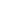 Kevin Lee 	August 7, 2014Karen Kacen 	August 7, 2014Ronald Kaplan 	August 7, 2014Percy Chavez 	August 7, 2014Paul Salois 	August 7, 2014Russ Zochowski 	August 7, 2014Fred Scott 	August 7, 2014Andrea Roth 	August 7, 2014Rhonda Staats 	August 7, 2014Karen Palau 	August 7, 2014Anne Jarry 	August 7, 2014Donna Brown 	August 7, 2014Sandy Spalletta 	August 7, 2014Jeanette Schmoyer 	August 7, 2014Toni Fraser 	August 7, 2014David Goldstein 	August 8, 2014Al Posner  	August 8, 2014Jake Joehl 	August 8, 2014Rick Alfaro 	August 8, 2014Michael Levy 	August 12, 2014Katie Frederick  	August 12, 2014Ronald Flormata  	August 12, 2014Olivia Chavez 	August 12, 2014Tentative FindingsConsumer and Governmental Affairs Bureau Seeks Comment on its Tentative Findings about the Accessibility of Communications Technologies for the 2014 Biennial Report under the Twenty-First Century Communications and Video Accessibility Act, CG Docket No. 10-213, Public Notice, DA 14-1255, 29 FCC Rcd ___ (CGB 2014) (2014 CVAA Tentative Findings PN), available at https://apps.fcc.gov/edocs_public/attachmatch/DA-14-1255A1.pdf.Abbreviation	Commenter	DateACB	American Council of the Blind	September 11, 2014AFB	American Federation for the Blind	September 11, 2014CTIA	CTIA-The Wireless Association	September 11, 2014IT	Inclusive Technologies	September 10, 2014Wireless RERC	Georgia Institute of Technology, Center for 	September 11, 2014	Advanced Communications Policy (CACP), and 	the Rehabilitation Engineering Research Center 	for Wireless Technologies (Wireless RERC)APPENDIX BCommission Actions to Implement the CVAASince October 5, 2012Section 102.  Hearing Aid CompatibilityRequest for Comment on Petition for Rulemaking Filed by the Telecommunications Industry Association Regarding Hearing Aid Compatibility Volume Control Requirements, CG Docket No. 13-46, Public Notice, DA 13-1601, 28 FCC Rcd 10338 (CGB 2013), available at https://apps.fcc.gov/edocs_public/attachmatch/DA-13-1601A1.pdf.Section 103.  Relay ServicesTelecommunications Relay Services and Speech-to-Speech Services for Individuals with Hearing and Speech Disabilities; Waivers of iTRS Mandatory Minimum Standards, CG Docket No. 03-123, Report and Order, Order, Declaratory Ruling, and Further Notice of Proposed Rulemaking, FCC 14-125, 29 FCC Rcd ___ (rel. Aug. 22, 2014) (seeking comment on the definition of telecommunications relay services, as amended by the CVAA), available at https://apps.fcc.gov/edocs_public/attachmatch/FCC-14-125A1.pdf.  Section 104.  Access to Advanced Communications Services and EquipmentImplementation of Sections 716 and 717 of the Communications Act of 1934, as Enacted by the Twenty-First Century Communications and Video Accessibility Act of 2010; Consumer Electronics Association; National Cable & Telecommunications Association; Entertainment Services Association; Petitions for Class Waivers of Sections 716 and 717 of the Communications Act and Part 14 of the Commission’s Rules Requiring Access to Advanced Communications Services (ACS) and Equipment by People with Disabilities, CG Docket 10-213, Order, DA 12-1645, 27 FCC Rcd 12970 (CGB 2012) (CEA, NCTA, ESA Waiver Order), available at https://apps.fcc.gov/edocs_public/attachmatch/DA-12-1645A1.pdf.  Accessibility Recordkeeping Compliance and Contact Information Reporting Requirements for Entities Subject to Sections 255, 716, and 718 of the Communications Act, Public Notice, DA 13-114, 28 FCC Rcd 415 (CGB 2013) (2013 RCCCI Registry Notice), available at https://apps.fcc.gov/edocs_public/attachmatch/DA-13-114A1.pdf.  Implementation of Sections 716 and 717 of the Communications Act of 1934, as Enacted by the Twenty-First Century Communications and Video Accessibility Act of 2010; Amendments to the Commission’s Rules Implementing Sections 255 and 251(a)(2) of the Communications Act of 1934, as Enacted by the Telecommunications Act of 1996; In the Matter of Accessible Mobile Phone Options for People who are Blind, Deaf-Blind, or Have Low Vision, CG Docket Nos. 10-213 and 10-145, WT Docket No. 96-198, Second Report and Order, FCC 13-57, 28 FCC Rcd 5957 (2013) (Second Report and Order), available at https://apps.fcc.gov/edocs_public/attachmatch/FCC-13-57A1.pdf. Request for Comment Petition for Class Waiver of Commission’s Rules for Access to Advanced Communications Services and Equipment by People with Disabilities, CG Docket No. 10-213, Public Notice, DA 13-1686, 28 FCC Rcd 11147 (CGB 2013), available at https://apps.fcc.gov/edocs_public/attachmatch/DA-13-1686A1.pdf. New Procedures for Telecommunications and Advanced Communications Accessibility Complaints, Public Notice, DA 13-2177, 28 FCC Rcd 15712 (CGB 2013) (Complaint Procedures Notice), available at https://apps.fcc.gov/edocs_public/attachmatch/DA-13-2177A1.pdf. Implementation of Sections 716 and 717 of the Communications Act of 1934, as Enacted by the Twenty-First Century Communications and Video Accessibility Act of 2010; Coalition of E-Reader Manufacturers’ Petition for Class Waiver of Sections 716 and 717 of the Communications Act and Part 14 of the Commission’s Rules Requiring Access to Advance Communications Services (ACS) and Equipment by People with Disabilities, CG Docket No. 10-213, Order, DA 14-95, 29 FCC Rcd 674 (CGB 2014) (E-Reader Waiver Order), available at https://apps.fcc.gov/edocs_public/attachmatch/DA-14-95A1.pdf.  Accessibility Recordkeeping Compliance and Contact Information Reporting Requirements for Entities Subject to Sections 255, 716, and 718 of the Communications Act, Public Notice, DA 14-354, 29 FCC Rcd 2827 (CGB 2014) (2014 RCCCI Registry Reminder), available at https://apps.fcc.gov/edocs_public/attachmatch/DA-14-354A1.pdf.Section 105.  National Deaf-Blind Equipment Distribution ProgramBureau Announces 2013-2014 State Allocations for the National Deaf-Blind Equipment Distribution Program, Public Notice, DA 13-1488, 28 FCC Rcd 9243 (CGB 2013), available at https://apps.fcc.gov/edocs_public/attachmatch/DA-13-1488A1.pdf.  Implementation of the Twenty-First Century Communications and Video Accessibility Act of 2010, Section 105, Relay Services for Deaf-Blind Individuals; Order Extending NDBEDP Pilot Program to June 30, 2015, CG Docket No. 10-210, Order, DA 14-170, 29 FCC Rcd 1234 (CGB 2014) (NDBEDP Pilot Program Third Year Order), available at https://apps.fcc.gov/edocs_public/attachmatch/DA-14-170A1.pdf.  Bureau Announces 2014-2015 State Allocations for the National Deaf-Blind Equipment Distribution Program, Public Notice, DA 14-947, 29 FCC Rcd 8056 (CGB 2014), available at https://apps.fcc.gov/edocs_public/attachmatch/DA-14-947A1.pdf. Consumer and Governmental Affairs Bureau Seeks Comment on the National Deaf-Blind Equipment Distribution Program, CG Docket No. 10-210, Public Notice, DA 14-1128, 29 FCC Rcd 9451 (CGB 2014), available at https://apps.fcc.gov/edocs_public/attachmatch/DA-14-1128A1.pdf. 
Section 106.  Emergency Access Advisory CommitteeFacilitating the Deployment of Text-to-911 and Other Next Generation 911 Applications; Framework for Next Generation 911 Deployment, PS Docket Nos. 11-153 and 10-255, Further Notice of Proposed Rulemaking, FCC 12-149, 27 FCC Rcd 15659 (2012) (Text-to-911 FNPRM), available at https://apps.fcc.gov/edocs_public/attachmatch/FCC-12-149A1.pdf. EAAC, Report of Emergency Access Advisory Committee (EAAC) Subcommittee 1 on Interim Text Messaging to 9-1-1 (Mar. 1, 2013), available at https://apps.fcc.gov/edocs_public/attachmatch/DOC-319329A1.pdf. EAAC, Emergency Access Advisory Committee (EAAC) Working Group 3 Recommendations on Current 9-1-1 and Next Generation 9-1-1:  Media Communication Line Services Used to Ensure Effective Communication with Callers with Disabilities (Mar. 1, 2013), available at https://apps.fcc.gov/edocs_public/attachmatch/DOC-319394A1.pdf. EAAC, Emergency Access Advisory Committee (EAAC) Report on TTY Transition (Mar. 11, 2013), available at https://apps.fcc.gov/edocs_public/attachmatch/DOC-319386A1.pdf. Facilitating the Deployment of Text-to-911 and Other Next Generation 911 Applications; Framework for Next Generation 911 Deployment, PS Dockets Nos. 11-153 and 10-255, Report and Order, FCC 13-64, 28 FCC Rcd 7556 (2013) (Bounce-Back Order), available at https://apps.fcc.gov/edocs_public/attachmatch/FCC-13-64A1.pdf.EAAC, Emergency Access Advisory Committee (EAAC) Report on procedures for calls between TTY users and NG9-1-1 PSAPs (Jun. 14, 2013), available at https://apps.fcc.gov/edocs_public/attachmatch/DOC-321705A1.pdf.EAAC, Emergency Access Advisory Committee (EAAC) Proposed procedures for the TTY as a text terminal in legacy 9-1-1 PSAPs without IP connection (Jun. 14, 2013), available at https://apps.fcc.gov/edocs_public/attachmatch/DOC-321704A1.pdf.EAAC, Emergency Access Advisory Committee (EAAC) Working Group 7 Report on Recommendations on Time Alignment (Jun. 14, 2013), available at https://apps.fcc.gov/edocs_public/attachmatch/DOC-321740A1.pdf. EAAC, Emergency Access Advisory Committee (EAAC) Report on gaps in NENA i3 NG9-1-1 specifications related to EAAC accessibility reports (Jul. 10, 2013), available at https://apps.fcc.gov/edocs_public/attachmatch/DOC-322164A1.pdf. Facilitating the Deployment of Text-to-911 and Other Next Generation 911 Applications; Framework for Next Generation 911 Deployment, PS Docket Nos. 11-153 and 10-255, Policy Statement and Second Further Notice of Proposed Rulemaking, FCC 14-6, 29 FCC Rcd 1547 (2014) (Text-to-911 Policy Statement and Text-to-911 Second FNPRM), available at https://apps.fcc.gov/edocs_public/attachmatch/FCC-14-6A1.pdf.Facilitating the Deployment of Text-to-911 and Other Next Generation 911 Applications; Framework for Next Generation 911 Deployment, PS Docket Nos. 11-153 and 10-255, Second Report and Order and Third Further Notice of Proposed Rulemaking, FCC 14-118, 29 FCC Rcd 9846 (2014), available at https://apps.fcc.gov/edocs_public/attachmatch/FCC-14-118A1.pdf.Section 201.  Video Programming Access Advisory CommitteeSection 202.  Video Description and Closed CaptioningVideo DescriptionAccessible Emergency Information, and Apparatus Requirements for Emergency Information and Video Description:  Implementation of the Twenty-First Century Communications and Video Accessibility Act of 2010; Video Description:  Implementation of the Twenty-First Century Communications and Video Accessibility Act of 2010, MB Docket Nos. 12-107 and 11-43, Report and Order and Further Notice of Proposed Rulemaking, FCC 13-45, 28 FCC Rcd 4871 (2013) (Emergency Information and Video Description Order and FNPRM) (seeking additional comment on video description pass-through obligations), available at https://apps.fcc.gov/edocs_public/attachmatch/FCC-13-45A1.pdf. Media Bureau Seeks Comment on Video Description in Video Programming Distributed on Television and on the Internet,  MB Docket No. 11-43, Public Notice, DA 13-1438, 28 FCC Rcd 9043 (MB 2013),  available at https://apps.fcc.gov/edocs_public/attachmatch/DA-13-1438A1.pdf. Video Description:  Implementation of the Twenty-First Century Communications and Video Accessibility Act of 2010, MB Docket No. 11-43, Report to Congress, DA 14-945, 29 FCC Rcd 8011 (MB 2014), available at https://apps.fcc.gov/edocs_public/attachmatch/DA-14-945A1.pdf.Accessible Emergency Information  Accessible Emergency Information, and Apparatus Requirements for Emergency Information and Video Description:  Implementation of the Twenty-First Century Communications and Video Accessibility Act of 2010 , MB 12-107, Notice of Proposed Rulemaking, FCC 12-142, 27 FCC Rcd 14728 (2012), (Emergency Information and Video Description NPRM), available at https://apps.fcc.gov/edocs_public/attachmatch/FCC-12-142A1.pdf. Accessible Emergency Information, and Apparatus Requirements for Emergency Information and Video Description:  Implementation of the Twenty-First Century Communications and Video Accessibility Act of 2010; Video Description:  Implementation of the Twenty-First Century Communications and Video Accessibility Act of 2010, MB Docket Nos. 12-107 and 11-43, Report and Order and Further Notice of Proposed Rulemaking, FCC 13-45, 28 FCC Rcd 4871 (2013) (Emergency Information and Video Description Order and FNPRM), available at https://apps.fcc.gov/edocs_public/attachmatch/FCC-13-45A1.pdf.  Closed Captioning on Video Programming Delivered Using Internet ProtocolClosed Captioning of Internet Protocol-Delivered Video Programming: Implementation of the Twenty-First Century Communications and Video Accessibility Act of 2010, MB Docket No. 11-154, Order on Reconsideration and Further Notice of Proposed Rulemaking, FCC 13-84, 28 FCC Rcd 8785 (2013) (Closed Captioning Order on Reconsideration and FNPRM), available at https://apps.fcc.gov/edocs_public/attachmatch/FCC-13-84A1.pdf.Media Bureau Seeks Comment on Closed Captioning of Internet Clips, MB Docket No. 11-154, Public Notice, DA 13-2392, 28 FCC Rcd 16699 (MB 2013), available at https://apps.fcc.gov/edocs_public/attachmatch/DA-13-2392A1.pdf.Closed Captioning of Internet Protocol-Delivered Video Programming: Implementation of the Twenty-First Century Communications and Video Accessibility Act of 2010; Closed Captioning of Internet Protocol-Delivered Video Clips, MB 11-154, Second Order on Reconsideration and Second Further Notice of Proposed Rulemaking, FCC 14-97, 29 FCC Rcd 8687 (2014) (Video Clips Order), available at https://apps.fcc.gov/edocs_public/attachmatch/FCC-14-97A1.pdf.Exemptions Based on Economic BurdenSection 203.  Closed Captioning Decoder and Video Description CapabilityApparatus – Closed Captioning RequirementsClosed Captioning of Internet Protocol-Delivered Video Programming: Implementation of the Twenty-First Century Communications and Video Accessibility Act of 2010, MB Docket No. 11-154, Order on Reconsideration and Further Notice of Proposed Rulemaking, FCC 13-84, 28 FCC Rcd 8785 (2013) (Closed Captioning Order on Reconsideration and FNPRM), available at https://apps.fcc.gov/edocs_public/attachmatch/FCC-13-84A1.pdf.Apparatus – Video Description and Emergency Information RequirementsAccessible Emergency Information, and Apparatus Requirements for Emergency Information and Video Description:  Implementation of the Twenty-First Century Communications and Video Accessibility Act of 2010, MB Docket No. 12-107, Notice of Proposed Rulemaking, FCC 12-142, 27 FCC Rcd 14728 (2012) (Emergency Information and Video Description NPRM), available at https://apps.fcc.gov/edocs_public/attachmatch/FCC-12-142A1.pdf.  Accessible Emergency Information, and Apparatus Requirements for Emergency Information and Video Description:  Implementation of the Twenty-First Century Communications and Video Accessibility Act of 2010; Video Description:  Implementation of the Twenty-First Century Communications and Video Accessibility Act of 2010, MB Docket Nos. 12-107 and 11-43, Report and Order and Further Notice of Proposed Rulemaking, FCC 13-45, 28 FCC Rcd 4871 (2013) (Emergency Information and Video Description Order and FNPRM), available at https://apps.fcc.gov/edocs_public/attachmatch/FCC-13-45A1.pdf. Accessibility of User Interfaces, and Video Programming Guides and Menus; Accessible Emergency Information, and Apparatus Requirements for Emergency Information and Video Description:  Implementation of the Twenty-First Century Communications and Video Accessibility Act of 2010,  MB Docket Nos. 12-108 and 12-107, Report and Order and Further Notice of Proposed Rulemaking, FCC 13-138, 28 FCC Rcd 17330 (2013) (User Interfaces, Programming Guides and Menus Order and FNPRM) (seeking additional comment on whether to require access to the secondary audio stream used for audible emergency information by a mechanism that is reasonably comparable to a button, key, or icon), available at https://apps.fcc.gov/edocs_public/attachmatch/FCC-13-138A1.pdf.  Section 204.  User Interfaces on Digital ApparatusAccessibility of User Interfaces, and Video Programming Guides and Menus, MB Docket No. 12-108, Notice of Proposed Rulemaking, FCC 13-77, 28 FCC Rcd 8506, (2013), available at https://apps.fcc.gov/edocs_public/attachmatch/FCC-13-77A1.pdf.  Accessibility of User Interfaces, and Video Programming Guides and Menus; Accessible Emergency Information, and Apparatus Requirements for Emergency Information and Video Description:  Implementation of the Twenty-First Century Communications and Video Accessibility Act of 2010,  MB Docket Nos. 12-108 and 12-107, Report and Order and Further Notice of Proposed Rulemaking, FCC 13-138, 28 FCC Rcd 17330 (2013) (User Interfaces, Programming Guides and Menus Order and FNPRM), available at https://apps.fcc.gov/edocs_public/attachmatch/FCC-13-138A1.pdf.  Section 205.  Access to Video Programming Guides and Menus Provided on Navigation DevicesAccessibility of User Interfaces, and Video Programming Guides and Menus, MB Docket No. 12-108, Notice of Proposed Rulemaking, FCC 13-77, 28 FCC Rcd 8506, (2013), available at https://apps.fcc.gov/edocs_public/attachmatch/FCC-13-77A1.pdf.  Accessibility of User Interfaces, and Video Programming Guides and Menus; Accessible Emergency Information, and Apparatus Requirements for Emergency Information and Video Description:  Implementation of the Twenty-First Century Communications and Video Accessibility Act of 2010,  MB Docket Nos. 12-108 and 12-107, Report and Order and Further Notice of Proposed Rulemaking, FCC 13-138, 28 FCC Rcd 17330 (2013) (User Interfaces, Programming Guides and Menus Order and FNPRM), available at https://apps.fcc.gov/edocs_public/attachmatch/FCC-13-138A1.pdf.  APPENDIX CCommission Outreach and EducationFCC staff made presentations or disseminated information about the CVAA, the Accessibility Clearinghouse, and consumer rights and remedies available under Sections 255, 716, and 718 of the Communications Act at the following conferences and events from October 5, 2012 to October 8, 2014.  These events were attended by individuals with disabilities, industry representatives, government officials, and other stakeholders.CVAA-related Commission News ReleasesThe FCC released the following news releases pertaining to the CVAA and related activities, from October 5, 2012 to October 8, 2014.FCC Chairman Julius Genachowski to Honor Innovators in Accessibility Communications Technologies – December 5, 2012https://apps.fcc.gov/edocs_public/attachmatch/DOC-317727A1.pdfFCC Chairman Julius Genachowski Announces Voluntary Commitment by Major U.S. Wireless Carriers & Public Safety Leaders to Accelerate Nationwide Text-to-911 Services; Calls for Continued Engagement with FCC on Next-Generation 9-1-1 Initiatives – December 6, 2012 https://apps.fcc.gov/edocs_public/attachmatch/DOC-317786A1.pdfFCC Proposes Action to Accelerate the Availability of Nationwide Text-to-911 Service – December 12, 2012
https://apps.fcc.gov/edocs_public/attachmatch/DOC-317918A1.pdf FCC Chairman Genachowski Honors Innovators in Accessibility Communications Technology in Ceremony Today – December 19, 2012
https://apps.fcc.gov/edocs_public/attachmatch/DOC-318051A1.pdfFCC Adopts Rules to Help Inform and Protect Consumers During the Transition to Text-to-911 – May 17, 2013 https://apps.fcc.gov/edocs_public/attachmatch/DOC-321040A1.pdfFCC Announces ‘Improving Accessibility for the General Public’ Event to Highlight & Encourage Innovation in Accessibility Technologies – September 3, 2013 
https://apps.fcc.gov/edocs_public/attachmatch/DOC-323140A1.pdfFCC Adopts New Rules to Make Video Devices Accessible to People with Disabilities – October 29, 2013https://apps.fcc.gov/edocs_public/attachmatch/DOC-323761A1.pdfActing Chairwoman Mignon Clyburn Statement on FCC’s Adoption of New Rules Making Digital Communications More Accessible to People with Disabilities – October 29, 3013 https://apps.fcc.gov/edocs_public/attachmatch/DOC-323766A1.pdfFCC Sets Path for Widespread Text-to-911 Deployment – January 30, 2014 https://apps.fcc.gov/edocs_public/attachmatch/DOC-325351A1.pdfFCC Chairman’s Award Winner to Address ‘Innovation in Voting Accessibility’ at Accessibility & Innovation Event – February 12, 2014 https://apps.fcc.gov/edocs_public/attachmatch/DOC-325600A1.pdfFCC Seeking Nominations for the Third Annual Chairman’s Awards for Advancement in Accessibility (Chairman’s AAA) – February 12, 2014 https://apps.fcc.gov/edocs_public/attachmatch/DOC-325592A1.pdfFCC Moves to Upgrade TV Closed Captioning Quality – February 20, 2014https://apps.fcc.gov/edocs_public/attachmatch/DOC-325695A1.pdfFCC Chairman Wheeler to Honor Innovators in Accessibility Communications Technology with Annual Awards – June 4, 2014 https://apps.fcc.gov/edocs_public/attachmatch/DOC-327441A1.pdfFCC Chairman Wheeler Honors Innovators in Accessibility Communications Technology with Annual Awards – June 9, 2014 https://apps.fcc.gov/edocs_public/attachmatch/DOC-327485A1.pdfFCC Launches Support Line for Consumers who are Deaf and Hard of Hearing Using American Sign Language over Videophone – June 10, 2014https://apps.fcc.gov/edocs_public/attachmatch/DOC-327495A1.pdf FCC Holding Workshop on Accessibility and Social Media – July 10, 2014 https://apps.fcc.gov/edocs_public/attachmatch/DOC-328151A1.pdfFCC Moves to Ensure Online Video Clips Are Accessible to Americans who are Deaf or Hard of Hearing – July 11, 2014 https://apps.fcc.gov/edocs_public/attachmatch/DOC-328173A1.pdfAPPENDIX DCVAA Consumer GuidesThe consumer guides listed below have been prepared and distributed by the FCC to provide consumers and industry with easy-to-understand information about the CVAA and its implementing regulations.Twenty-First Century Communications and Video Accessibility Act of 2010HTML:http://www.fcc.gov/guides/21st-century-communications-and-video-accessibility-act-2010PDF:http://www.fcc.gov/cgb/consumerfacts/CVAA-access-act.pdfNational Deaf-Blind Equipment Distribution ProgramHTML:http://www.fcc.gov/guides/national-deaf-blind-equipment-distribution-programPDF:http://transition.fcc.gov/cgb/consumerfacts/NDBEDP.pdfVideo DescriptionHTML:http://www.fcc.gov/guides/video-descriptionPDF:http://hraunfoss.fcc.gov/edocs_public/attachmatch/DOC-314799A1.pdfCaptioning of Internet Video ProgrammingHTML:http://www.fcc.gov/guides/captioning-internet-video-programmingPDF:
http://www.fcc.gov/cgb/consumerfacts/captionsinternet.pdfDisplay of Captioning on Equipment Used to View Video ProgrammingHTML:http://www.fcc.gov/guides/display-captioning-equipment-used-view-video-programmingPDF:http://www.fcc.gov/cgb/consumerfacts/captionsequipment.pdfIn the Matter ofImplementation of Sections 716 and 717 of the Communications Act of 1934, as Enacted by the Twenty-First Century Communications and Video Accessibility Act of 2010 ))))))CG Docket No. 10-213Date(s)Group Name (Type of Event)LocationOctober 12, 2012Emergency Access Advisory Committee MeetingWashington, DCOctober 18, 2012M-Enabling Conference (conference)Milan, ItalyOctober 22, 2012Delegation from Japan (Japan Federation of the Deaf) (meeting)Washington, DCOctober 23, 2012National Association of State Relay Administration (conference)Orlando, FLOctober 23-25, 2012Hawaii Access 911 (conference) Waikiki, HINovember 1, 2012Delegation from Nigeria (meeting)Washington, DCNovember 2, 2013American Council of the Blind of Maryland Convention  (conference)Baltimore, MDNovember 9, 2012Emergency Access Advisory Committee MeetingWashington, DCDecember 1, 2012D. C.  Public Library (workshop)Washington, DCDecember 5, 2012Deaf and Hard of Hearing Consumer Advocacy Network (workshop)Washington, DCDecember 6, 2012Delegation from Japan (Nippon Foundation) (meeting)Washington, DCDecember 14, 2012Emergency Access Advisory Committee MeetingWashington, DCDate(s)Group Name (Type of Event)LocationDecember 19, 2012FCC Chairman's Awards for Advancement in Accessibility (event)Washington, DCJanuary 7, 2013Consumer Electronics Show Government Affairs Council (workshop)Las Vegas, NVJanuary 11, 2013Emergency Access Advisory Committee MeetingWashington, DCJanuary 29, 2013Practicing Law Institute/2013 Broadband and Cable Law Conference (conference)New York City, NY February 24, 2013American Council of the Blind Legislative Council (workshop)Arlington, VAFebruary 8-9, 2013University of Macerata, Italy:  U.S. Laws on Communications and Television Access (instructional presentation)Macerata, Italy (remote presentation)February 25, 2013American Council of the Blind Legislative Seminar (conference)Arlington, VAMarch 1, 2013Emergency Access Advisory Committee MeetingWashington, DCApril 5, 2013American University School of Law Symposium on Intellectual Property and Federal Policy (conference)Washington, DCApril 9, 2013National Training Conference sponsored by Deaf and Hard of Hearing In Government:  Disability Presentation (workshop)Washington, DCApril 15, 2013National Association of State Relay Administration Conference (conference)Washington, DCApril 16, 2013TRS Fund Advisory Council (workshop)Baltimore, MDApril 26, 2013FCC Consumer Advisory Committee Meeting (briefing)Washington, DCMay 8, 2013Deaf-Blind Training Presentation (videoconference) VideoconferenceDate(s)Group Name (Type of Event)LocationMay 10, 2013DC Office on Aging’s Senior Symposium (symposium)Washington, DCMay 18, 2013DC Office of the Chief Technology Officer’s Digital DC Conference (conference)Washington, DCMay 20, 2013DDW/Department of State EMPOWER program with group of Filipinos (meeting)Washington, DCMay 23-27, 2013Germany Deaf History International Organization (instructional seminars in three cities)Frankfurt, Timmendorfer, and Munich, GermanyJune 3-4, 2013International Telecommunications Union, Telecommunications Sector  (various workshops)Geneva, Switzerland (remote from Gallaudet University, Washington, DC)June 5, 2013Pre-M-Enabling Summit Briefing Sessions onImplementation of the 21st Century Communications and Video Accessibility Act (conference)Washington, DCJune 6-7, 2013M-Enabling Summit (conference)Arlington, VAJune 5, 2013Sprint STARS Conference (conference)(remote from Washington, DC)June 12, 2013Cloud and Accessibility Workshop at the National Science Foundation (workshop)Arlington, VAJune 14, 2013Emergency Access Advisory Committee Meeting Washington, DCJune 18, 2013State and Local Government Webinar:
Accessible Next Generation 911 and Text to 911 (webinar)Washington DC July 1, 2013National Association of Telecommunications Officers and Advisors (webinar)Briefing via Webinar, Washington, DCDate(s)Group Name (Type of Event)LocationJuly 16, 2013Accessibility & Innovation Initiative Speaker Series Presents Clayton Lewis: The Future of Inclusive Design Online (speaker series)Washington, DCJuly 20-23, 2013 National Council of La Raza’s Annual Conference (conference)New Orleans, LAAugust 6, 2013National Night Out (event)Washington, DCAugust 14-17, 2013M-Enabling Australasia Conference (conference)Sydney, Australia (also remote to Brisbane and Melbourne)August 27, 2013Deaf Seniors of America (workshop)Baltimore, MDSeptember 12, 2013Accessibility & Innovation Initiative Speaker Series Presents Yevgen Borodin: Improving Accessibility for the General Public (speaker series)Washington, DCSeptember 26, 2013Telecommunications Equipment Distribution Program Association Conference (conference)Albuquerque, NM (remote presentation via video conferencing)	October 7, 2013FCC Intergovernmental Advisory Committee (meeting)Washington, DCOctober 29, 2013The Cutting Edge of Access:  How Social Media is Advancing Opportunities for People with Disabilities to Connect, Create and Contribute (instructional seminar)San Francisco, CA (remote participation)October 30, 2013Southeast Regional Institute on Deafness Conference (conference)Orlando, FLNovember 2, 2013Maryland Association of the Deaf and PCRID Joint Conference (conference)Columbia, MDNovember 2, 2013American Council of the Blind of Maryland Convention (convention)Baltimore, MDNovember 6, 2013TIA TR-41 Standards Committee Meeting (meeting)Arlington, VADate(s)Group Name (Type of Event)LocationNovember 21, 2013CTIA’s Accessibility Outreach Initiative (workshop)Washington, DCDecember 4-6, 2013National Conference of State Legislatures (NCSL) (conference)Washington, DCJanuary 15, 2014American Council of the Blind Legislative Seminar (conference)Washington, DCJanuary 17, 2013iTRS National Outreach Program Stakeholders Meeting (meeting)Washington, DCJanuary 28, 2014Practicing Law Institute/2014 Broadband and Cable Law Conference (conference, panel presentation)New York City, NYFebruary 6, 2014Delegation from Poland (meeting)Washington, DCFebruary 12, 2014Delegation from Japan (Nippon Foundation):  (meeting via video conferencing)Washington, DCFebruary 18, 2014Workshop on IP-Based Relay Technologies (workshop)Washington, DC  March 5, 2014Community Emergency Response Team (training and presentation)Washington DCMarch 11, 2014Accessibility & Innovation Initiative Speaker Series Presents Juan Gilbert: Innovation in Voting Accessibility (speaker series)Washington, DCMarch 19, 2014Hearing Loss Association of America Update on FCC Disability Regulations (webinar)Washington, DC (remote participation)March 21, 2014Federal Communications Bar Association Brown Bag (instructional session)Washington, DCMarch 23-26, 2014NENA Goes to Washington (conference)Washington, DCApril 12, 2014Telecommunications Industry Association Spring Policy Summit (conference)Cambridge, MDDate(s)Group Name (Type of Event)LocationApril 22, 2014State and Local Government Webinar on Closed Captioning Quality Rules (webinar)Washington, DCApril 22, 2014USDA/Forest Service:  FCC Captioning Rules (training)Washington, DCApril 24-25, 20142014 Jacobus tenBroek Disability Law Symposium (conference)Baltimore, MDApril 15, 2014Interstate Telecommunications Relay Service Fund Advisory Council Meeting (meeting)Harrisburg, PAMay 7, 2014Sprint STARS Conference (conference)Hollywood, FL (via video remote)May 20, 2014 Hoover Middle School (instructional presentation)Rockville, MDJune 9, 2014Presentation of Chairman’s Awards for Advancement in Accessibility (event)Arlington, VAJune 9-10, 2014M-Enabling Summit (conference)Arlington, VAJune 11, 2014M-Enabling International Policy Briefing  (policy briefing)Washington, DCJune 17, 2014NENA Education and Training Conference (conference)Nashville, TN (via video conference)June 26-29, 2014Hearing Loss Association of America Annual Conference (conference)Austin, TXJune 27 - July 1, 2014American Library Association Annual Conference (conference booth)Las Vegas, NVJuly 1-5, 201452nd Biennial National Association of the Deaf Conference (conference)Atlanta, GAJuly 13-15, 2014American Council of the Blind Video Description Conference (conference)Las Vegas, NV (prior taping prepared for delivery)Date(s)Group Name (Type of Event)LocationJuly 15, 2014Association of Assistive Technology Act Programs (ATAP) (meeting)Washington, DCJuly 17, 2014FCC's Accessibility and Innovation Initiative: “Accessing Social Media” (workshop)Washington, DCJuly 23, 2014National Consumers League/American Association of People with Disabilities Symposium on Consumer Protection for People with Disabilities (conference)Washington, DCJuly 29, 2014U.S. Access Board and Federal CIO Council webinar series on Section 508 best practices (remote presentation)Washington, DCJuly 30 - August 1, 2014International Deaf-Blind Expo (conference)Las Vegas, NVAugust 1-2, 2014American Association of the Deaf-Blind Symposium (conference)Las Vegas, NVAugust 20, 2014Telecommunications Industry Association, TR-41 (accessibility) Committee Meeting (meeting)Arlington, VASeptember 6, 2014Howard County Association of the Deaf (presentation)Highland, MDSeptember 19-20, 2014Telecommunications Equipment Distribution Program Association Conference (conference)Portland, MESeptember 21, 2014Interstate Telecommunications Relay Service Fund Advisory Council Meeting (meeting)Portland, MESeptember 22-23, 2014National Association for State Relay Administration Conference (conference)Portland, ME